部门协议管理系统操作手册--采购方基本信息登录操作步骤：浏览器输入部门协议管理系统访问路径；点击左上角的登录按钮，弹出用户登录窗口；	填写账号、密码、验证码，点击【登录】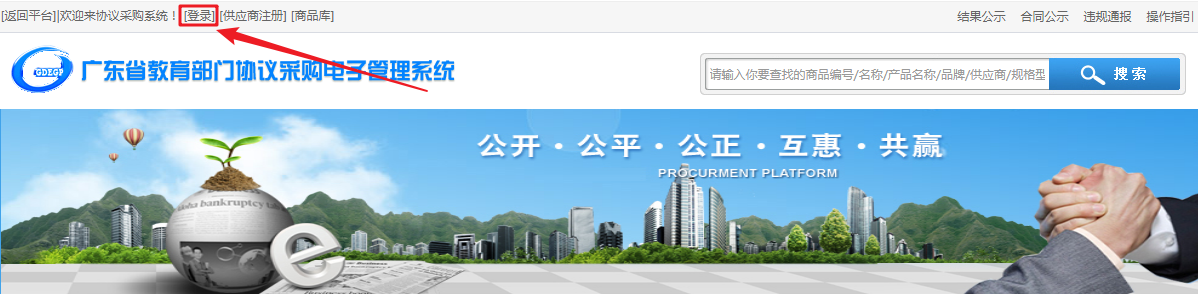 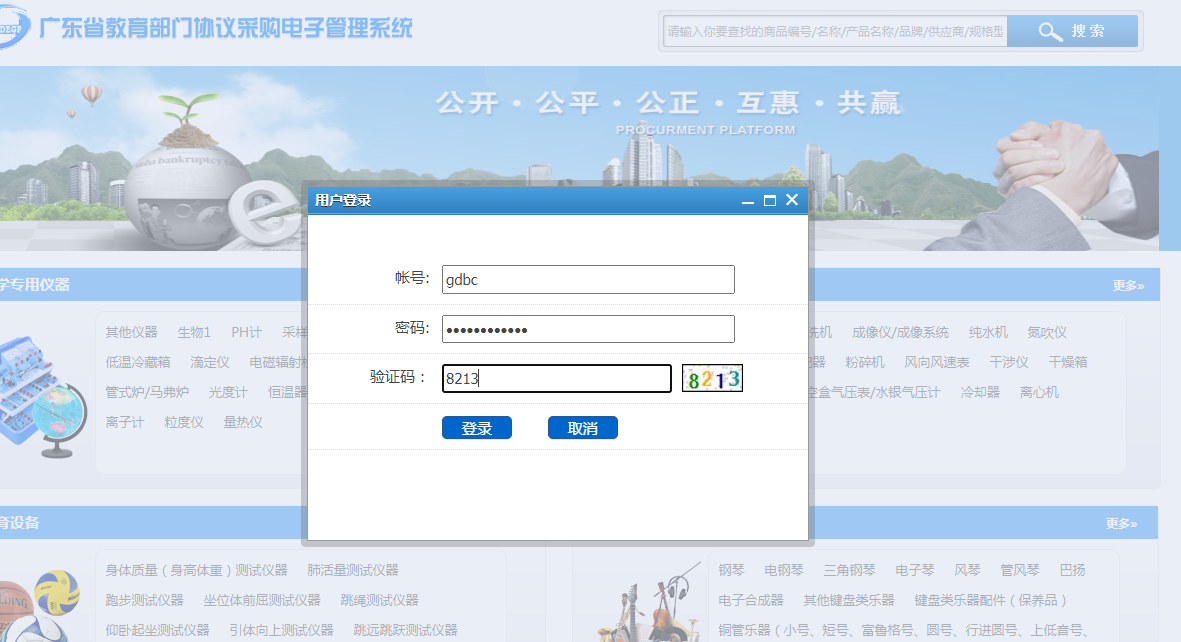 注销账号操作步骤：1.点击左上角的“退出”，直接注销账号，如下图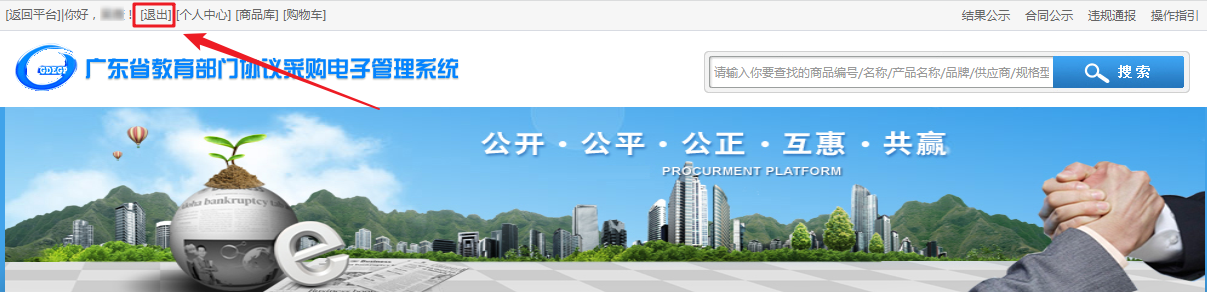 个人中心-首页更改手机号操作步骤：点击“更改”或者“绑定”，弹出修改手机号的弹框输入手机号，点击【保存】，修改成功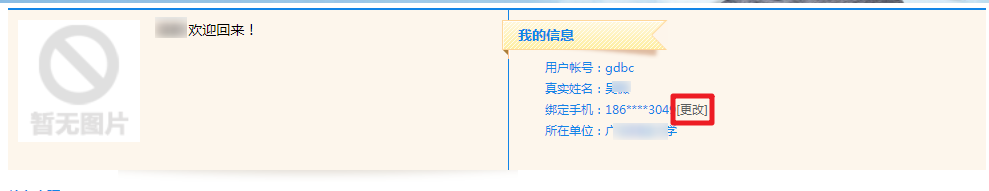 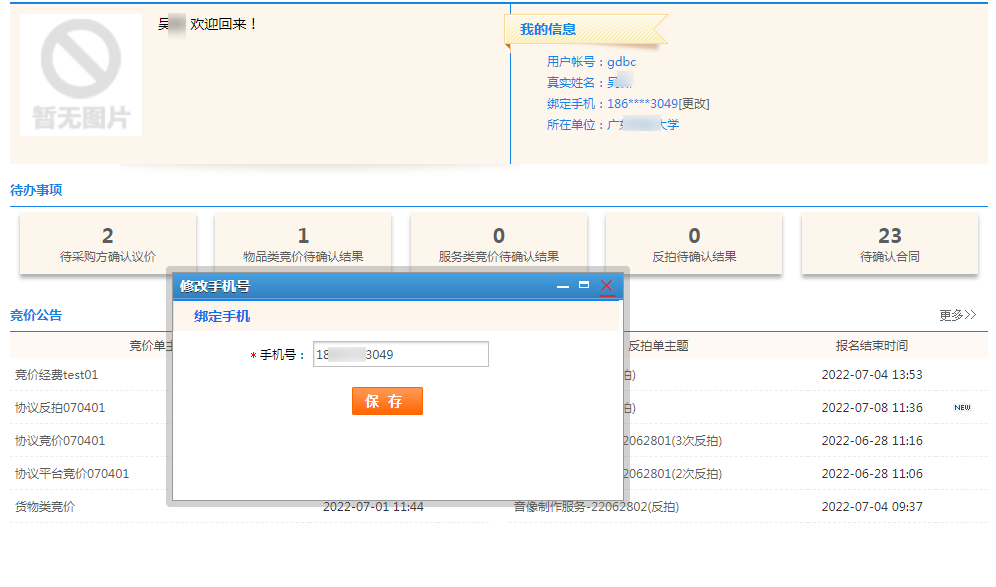 待办事项待办显示：待采购方确认议价、物品类竞价待确认结果、服务类竞价待确认结果、反拍待确认结果、待确认合同操作步骤：点击待办事项的标签，跳转到对应的待办信息列表页面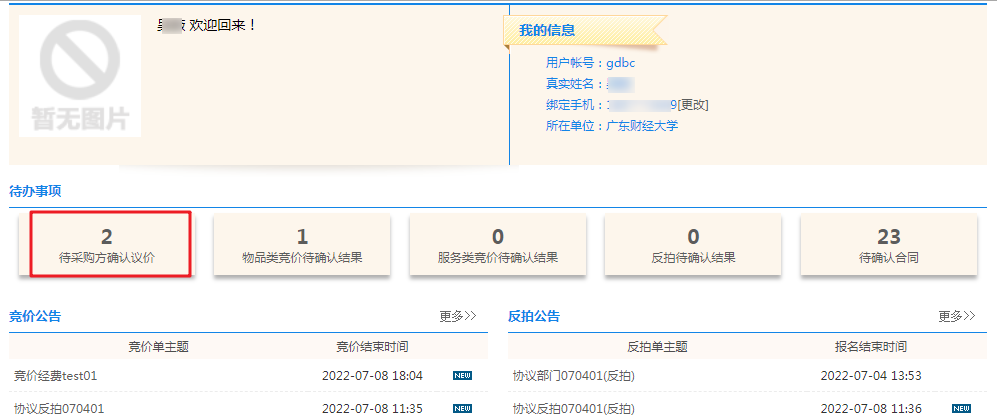 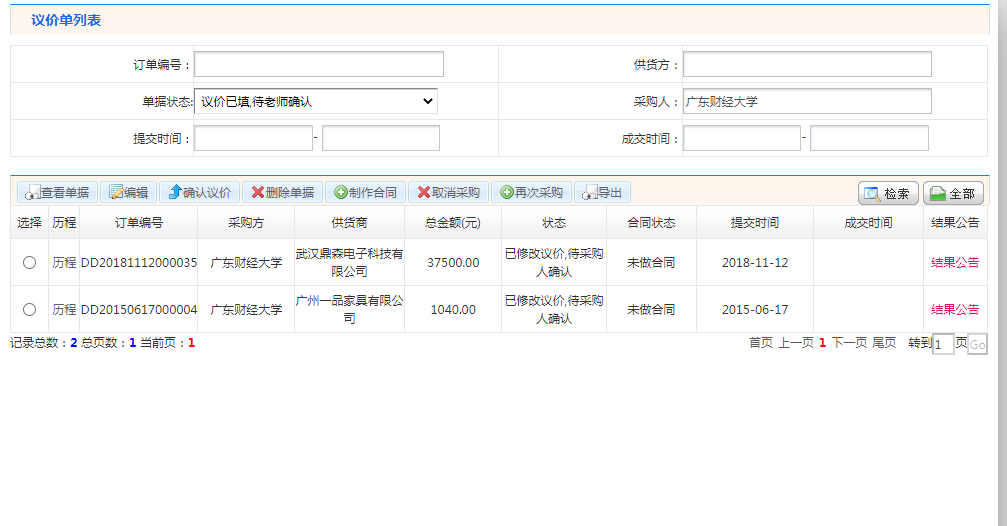 竞价公告操作步骤：可以直接点击竞价公告的标题，跳转到竞价公告详情页面也可以点击更多，进入竞价公告列表，通过点击列表所在的行，跳转到竞价公告详情页面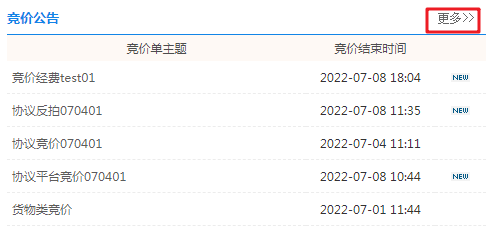 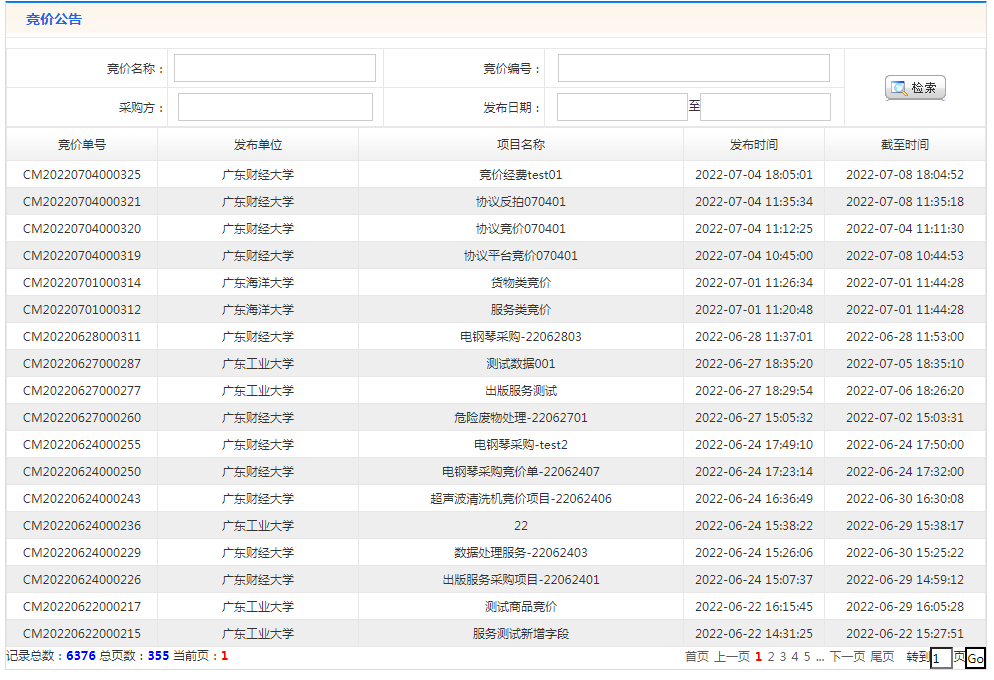 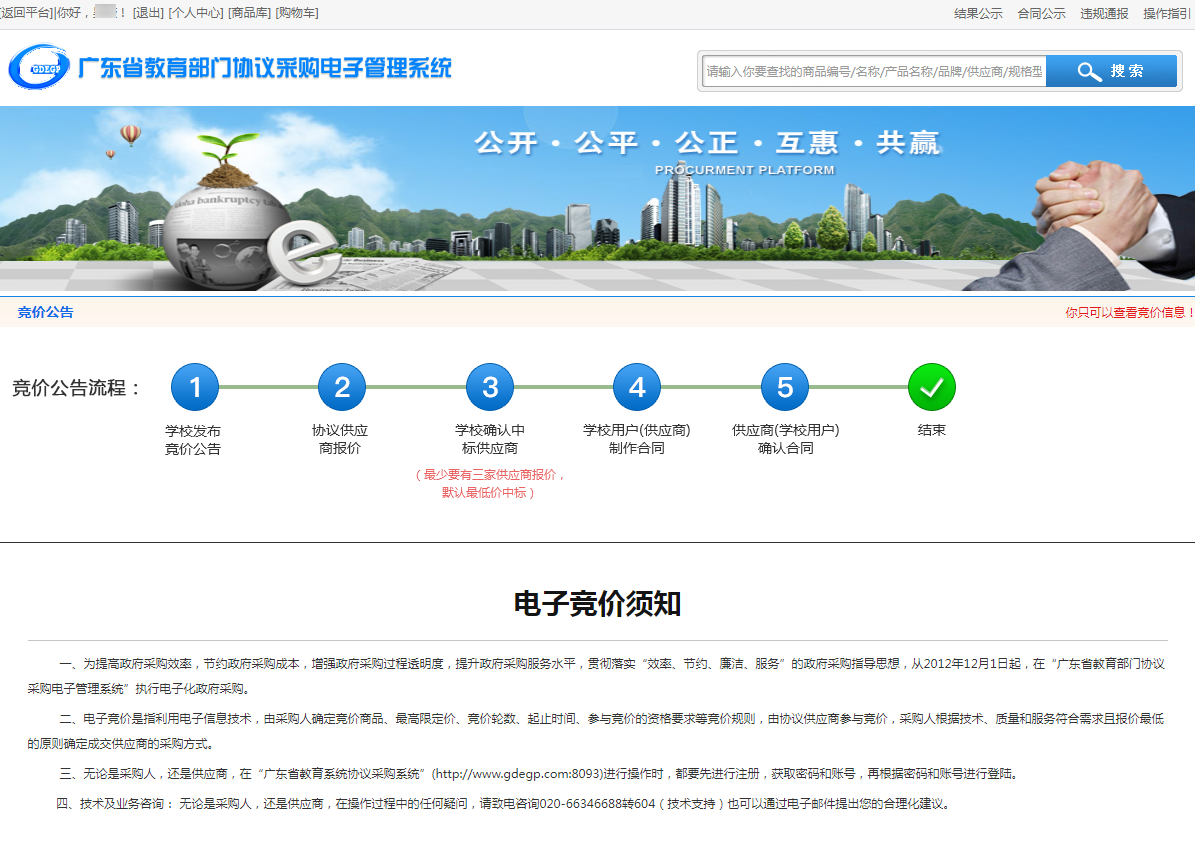 反拍公告操作步骤：可以直接点击反拍公告的标题，跳转到反拍公告详情页面也可以点击更多，进入反拍公告列表，通过点击列表所在的行，跳转到反拍公告详情页面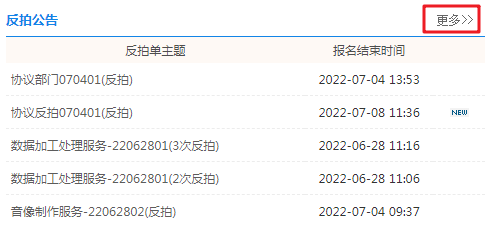 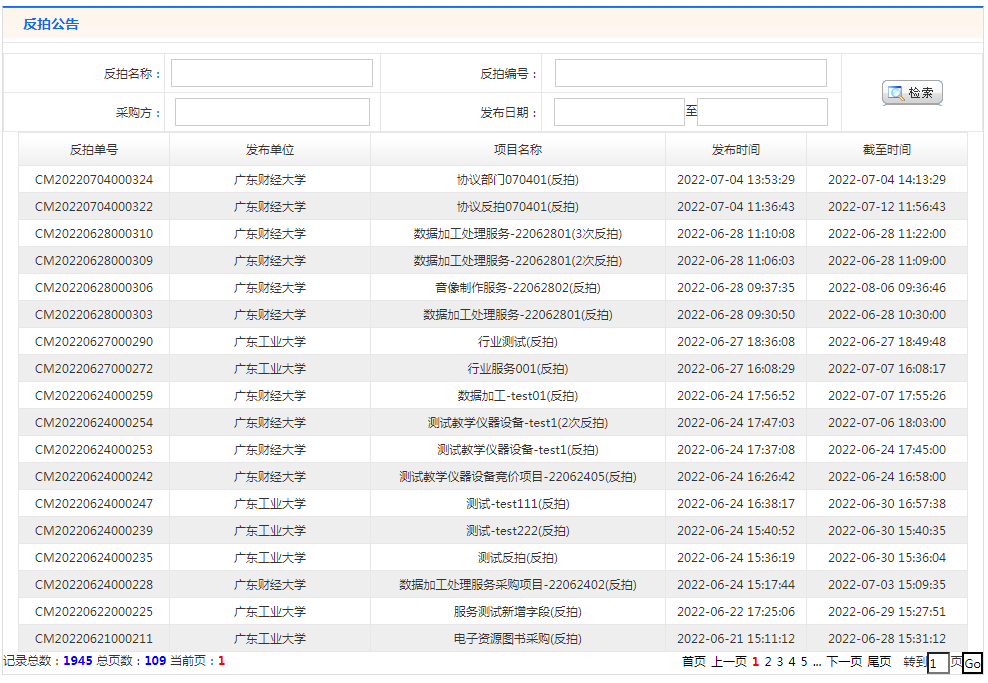 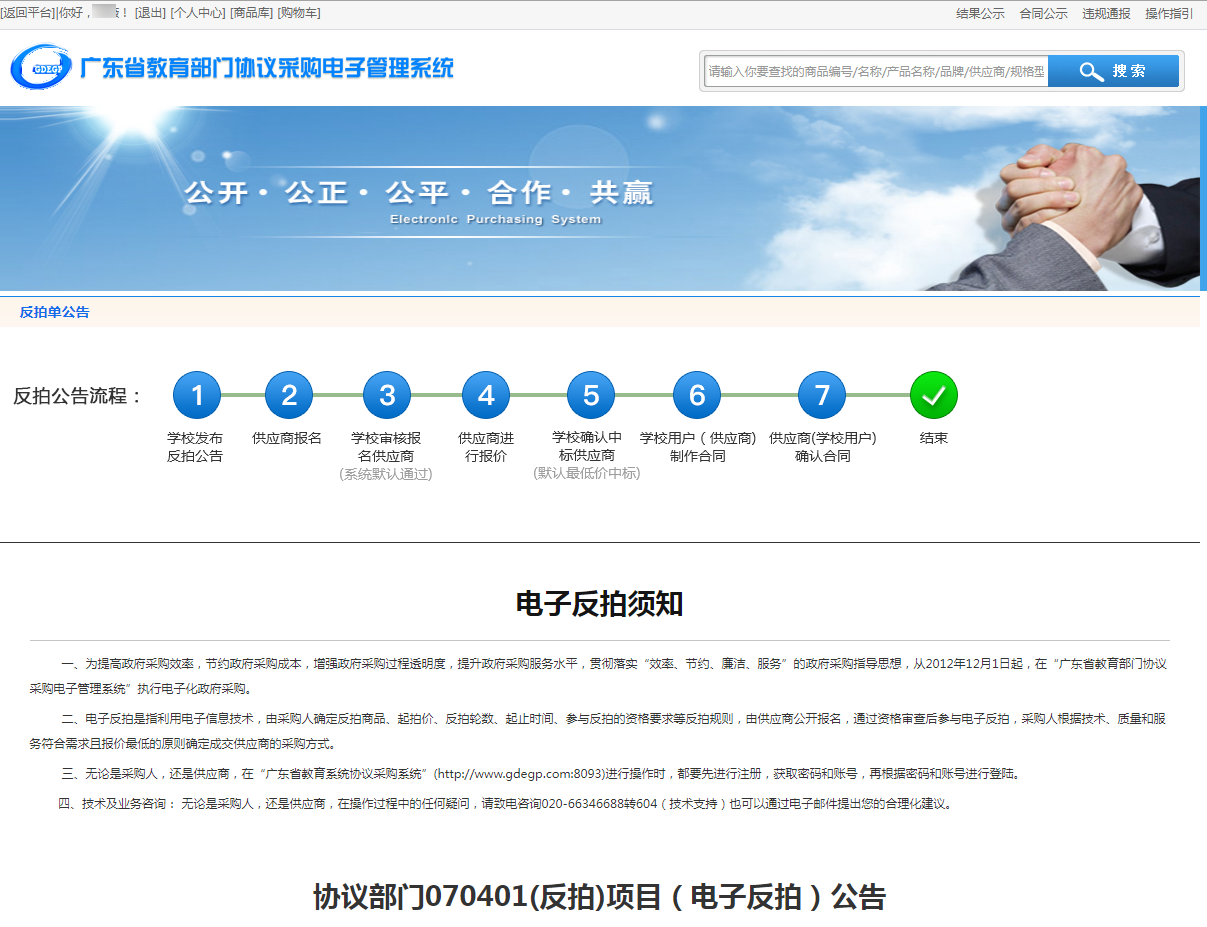 用户信息操作步骤：点击左侧菜单的【设置】--【用户信息】，进入用户信息管理页面填写需要修改的字段内容，点击【保存】，修改成功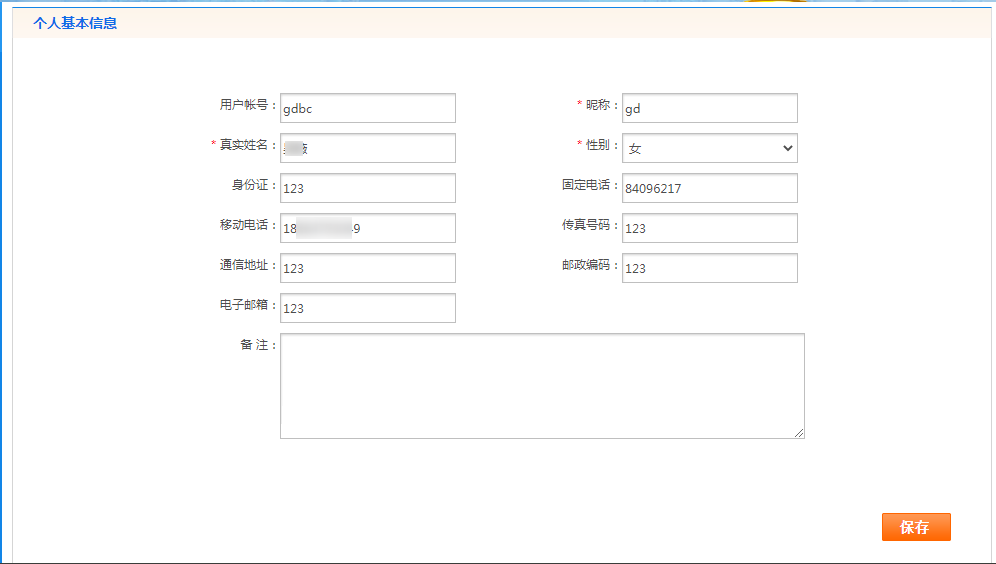 修改密码操作步骤：点击左侧菜单的【设置】--【修改密码】，进入修改密码管理页面2. 填写新旧密码，点击【保存】，修改成功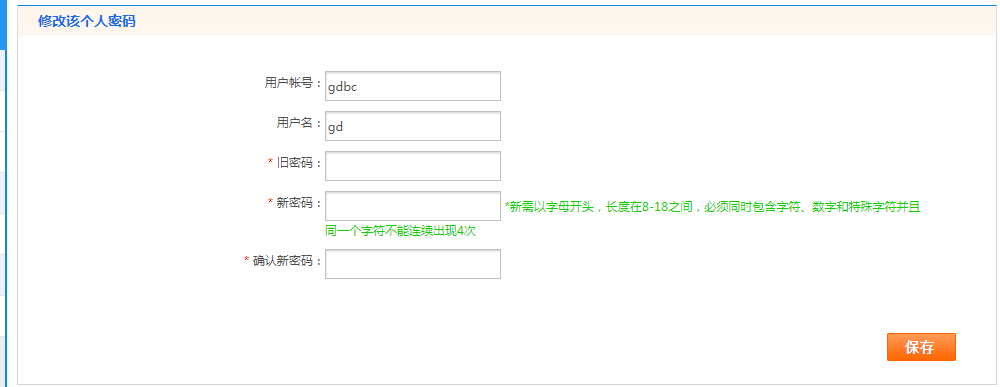 用户管理操作步骤：点击左侧菜单的【设置】--【用户管理】，进入用户管理页面输入条件，点击【检索】，即可查询出结果一：新增用户点击【新增】按钮，弹出新增用户弹框输入用户的基本信息，点击【保存】，新增用户成功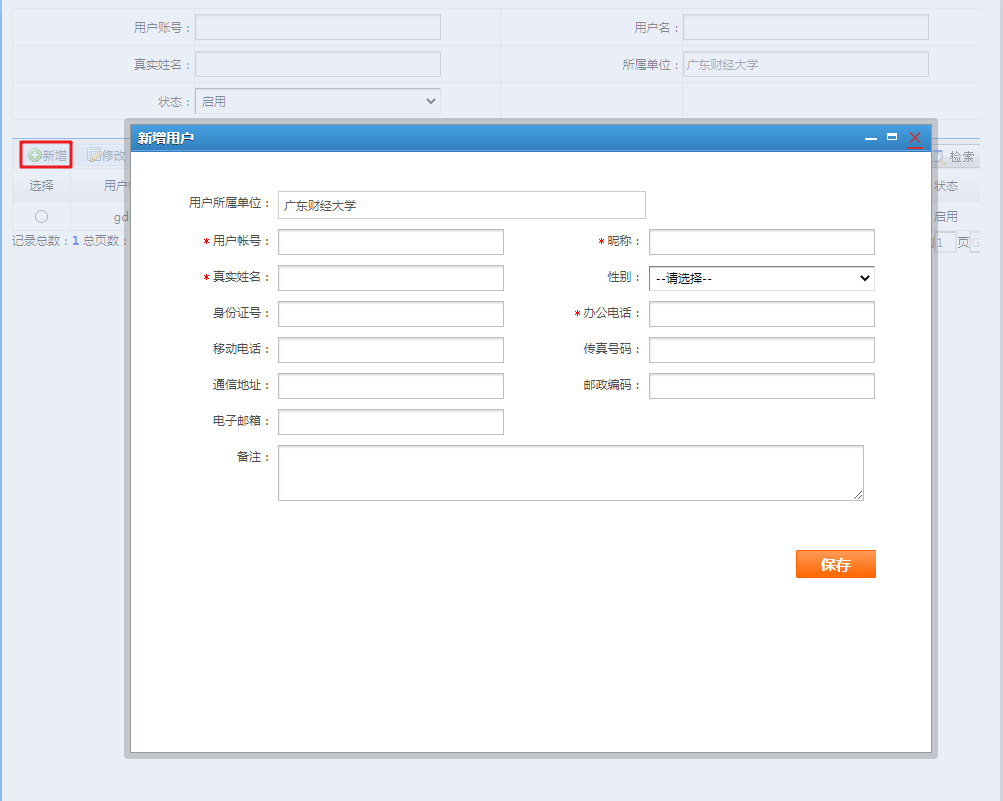 二：修改用户信息选择一条记录，点击【修改】按钮，弹出修改用户弹框填写用户的基本信息，点击【保存】，修改用户成功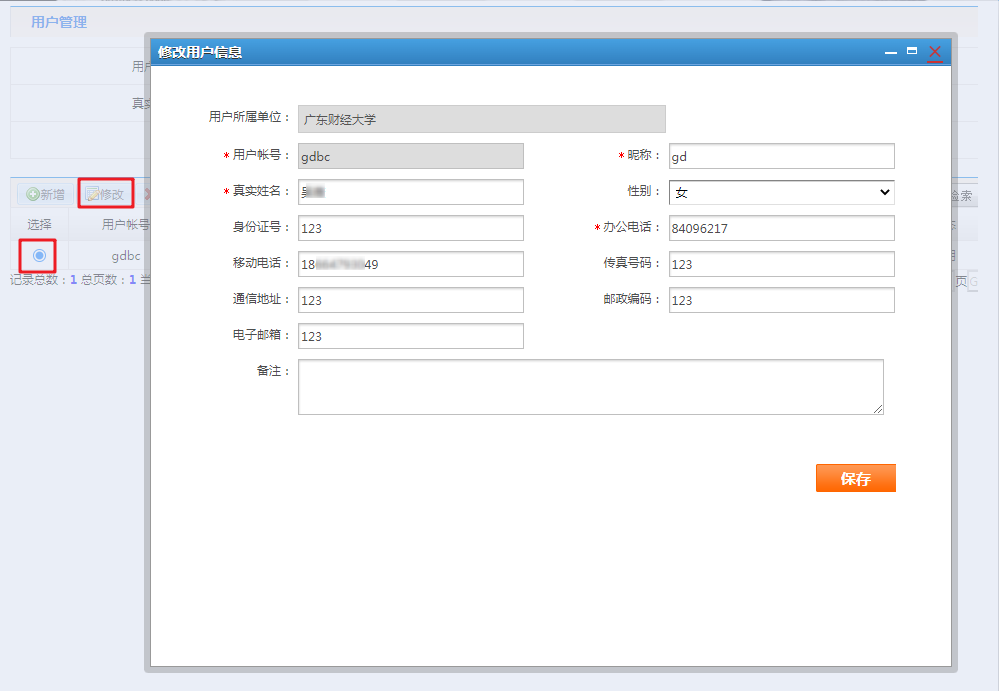 三：删除用户信息选择一条记录，点击【删除】按钮，弹出删除确认弹框点击【确定】，删除成功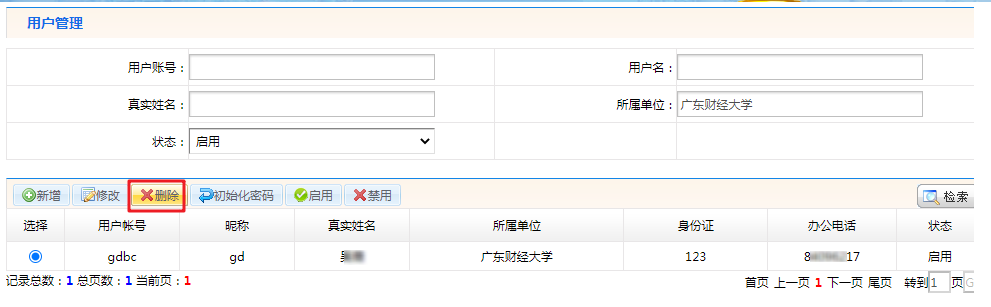 四：初始化密码选择一条记录，点击【初始化密码】，弹出确认弹出框点击【确定】，初始化密码成功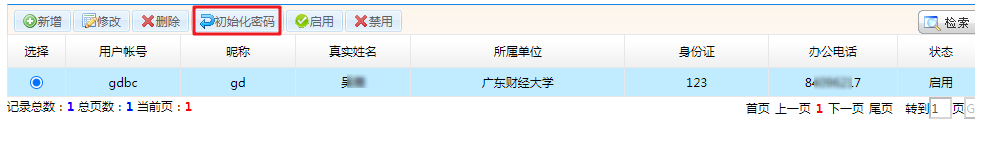 五：启用选择一条记录，点击【启用】，弹出确认弹出框点击【确定】，启用用户成功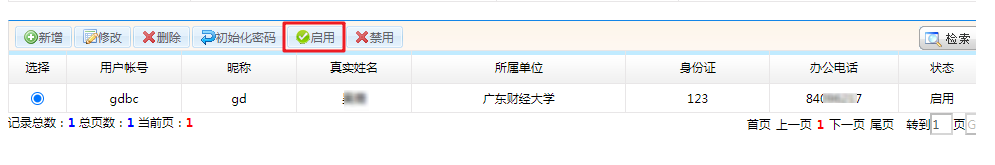 六：禁用选择一条记录，点击【禁用】，弹出确认弹出框点击【确定】，禁用用户成功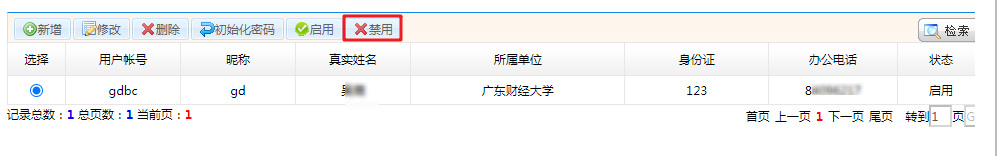 竞价品目管理操作步骤：点击左侧菜单的【设置】--【竞价品目管理】，进入竞价品目管理页面页面显示限制走竞价流程的品目可以通过输入条件进行查询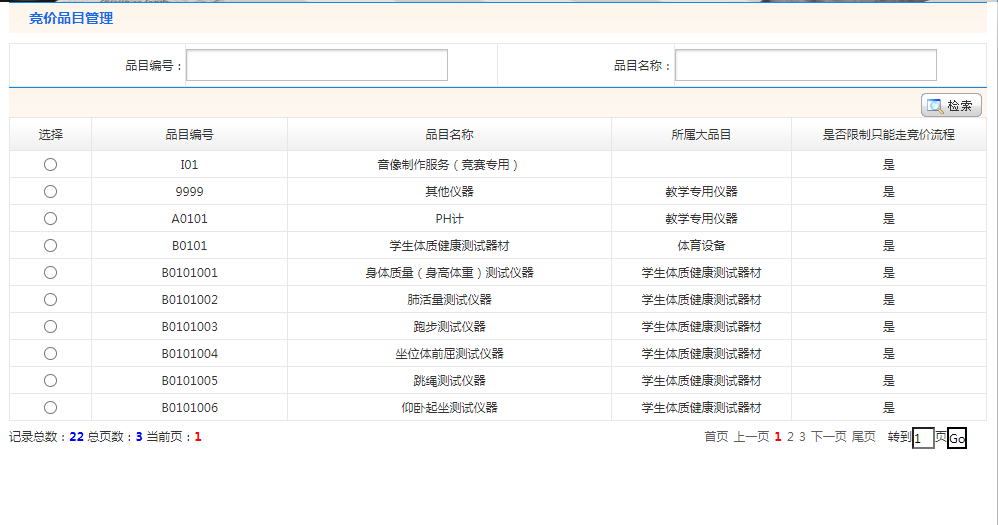 订单流程注意：生成订单时必须要有经费，如果没有经费，请先新增经费；如果有，则可以跳过2.1,直接进入订单流程。经费管理	操作步骤：点击左侧菜单栏中的【经费管理】下的【经费管理】，进入经费管理页面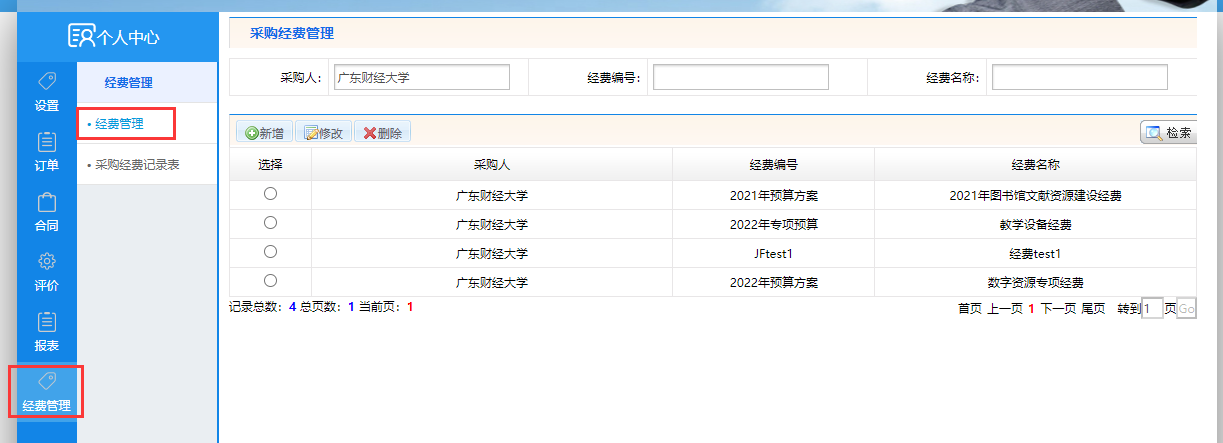 一：新增经费点击【新增】按钮，弹出新增经费弹框填写经费编号和经费名称，点击【保存】，新增经费成功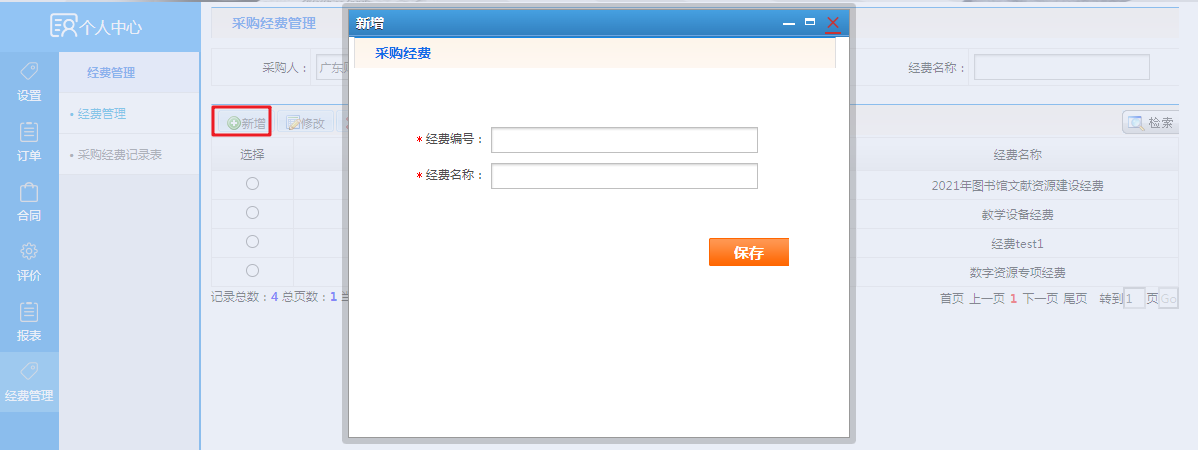 二：修改经费选择一条经费记录，点击【修改】按钮，弹出修改经费弹框填写修改的内容，点击【保存】，修改经费成功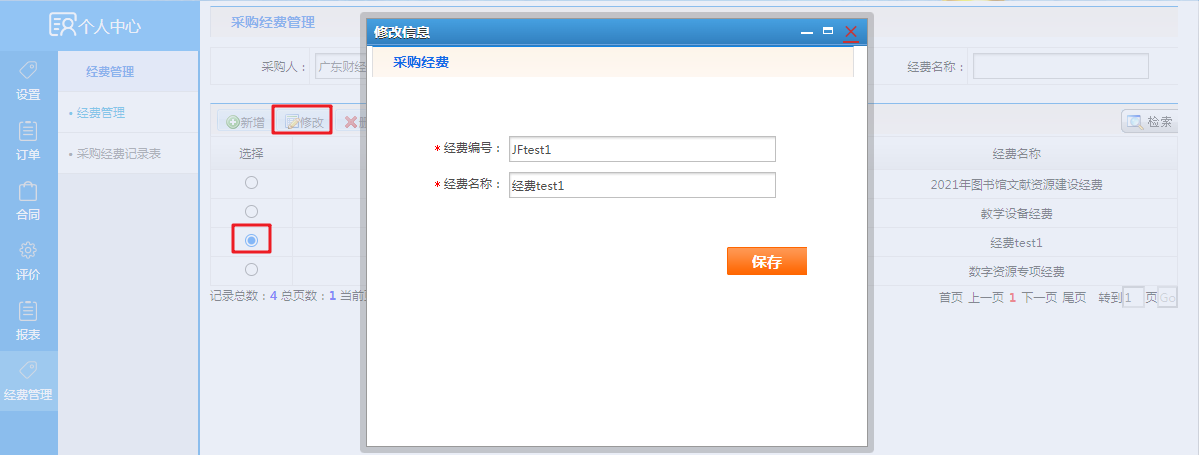 三：删除经费选择一条经费记录，点击【删除】，弹出删除确认框选择【确定】，删除成功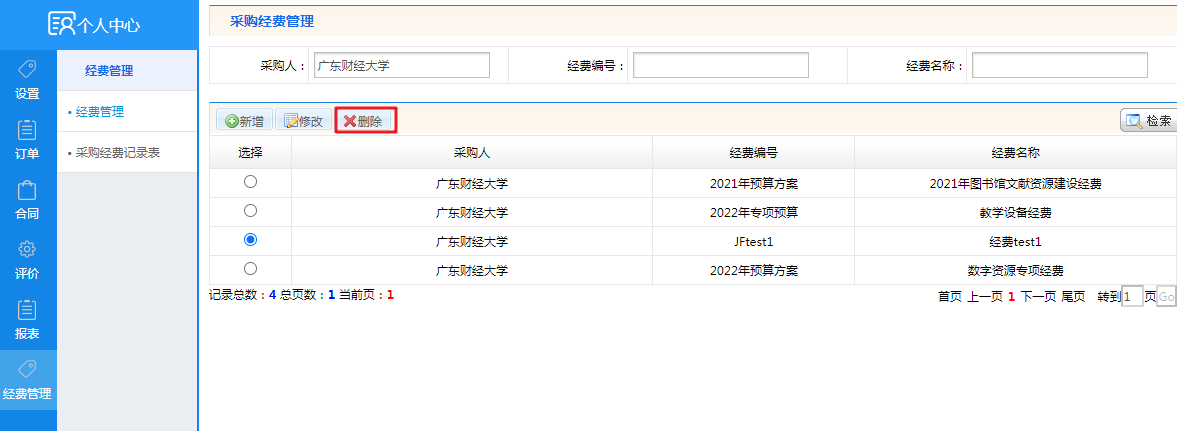 直购单订单流程：采购人下单-->供应商确认操作步骤：--生成订单方式一：点击左上角的【商品库】，进入商品库的品目信息，选择其中一个小品目进入品目-商品列表页面，选择其中一种商品，点击商品名称进入商品详情页面，选择购买数量以及配置，点击【生成订单】进入生成直购单的页面，选择经费，点击【提交】，生成成功如果点击【保存草稿】，则可在订单管理菜单中进行编辑方式二：点击左上角的【购物车】，进入购物车页面，如果购物车中无商品，可前往【商品库】中添加选择需要购买的商品，点击【生成订单】进入生成直购单的页面，选择经费，点击【提交】，生成成功如果点击【保存草稿】，则可在订单管理菜单中进行编辑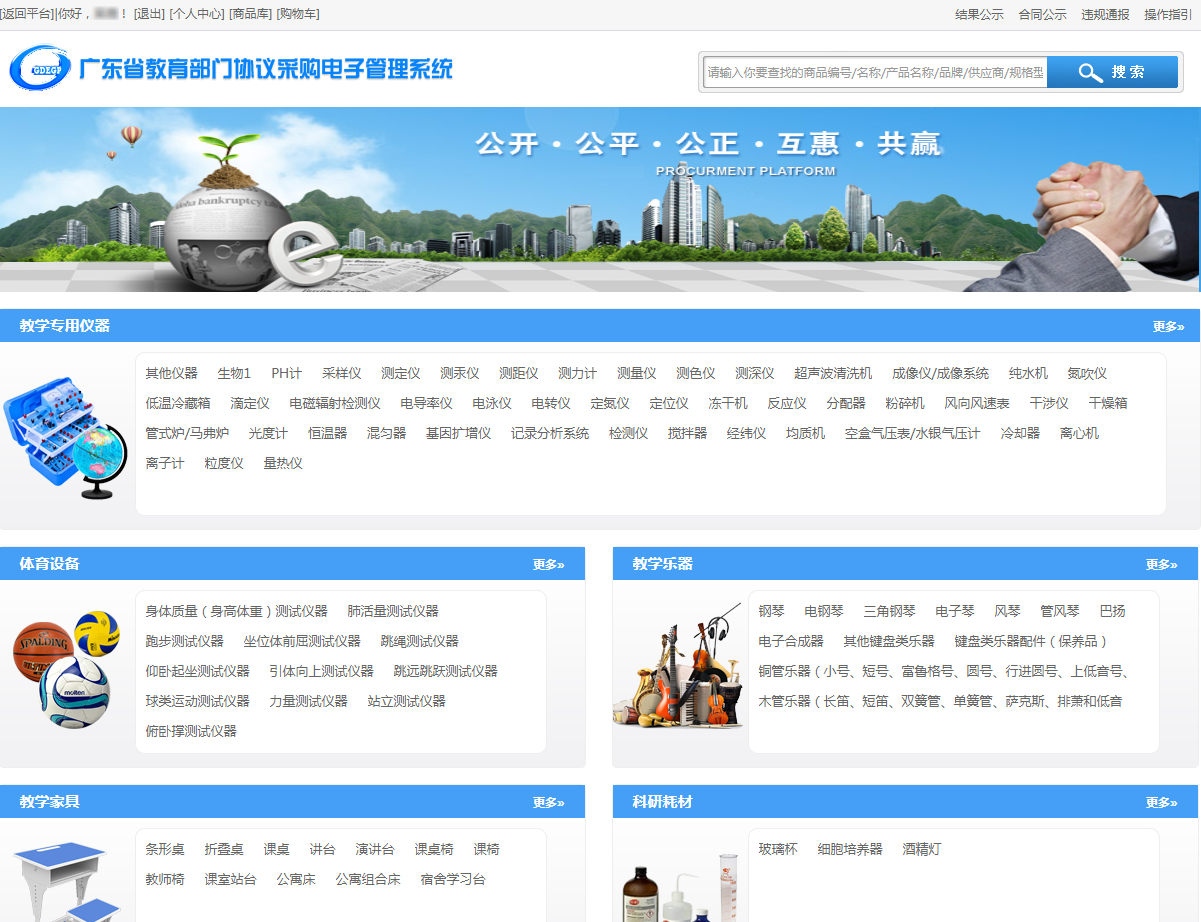 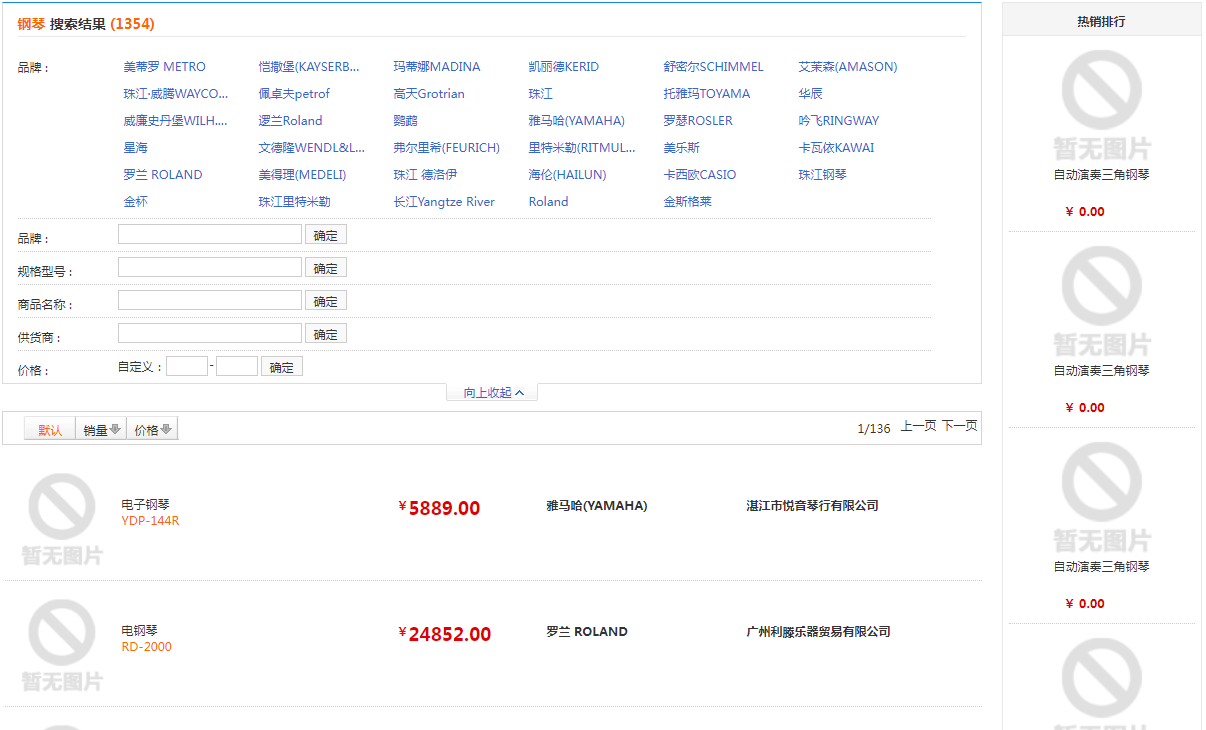 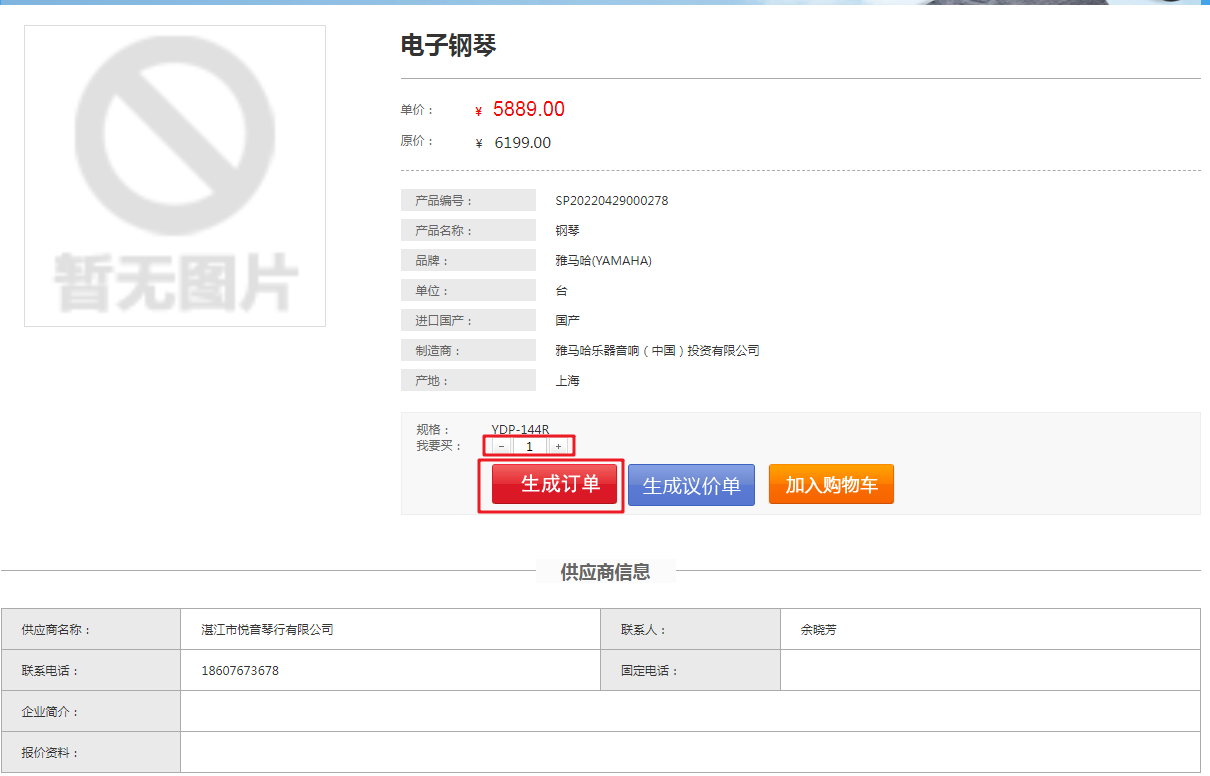 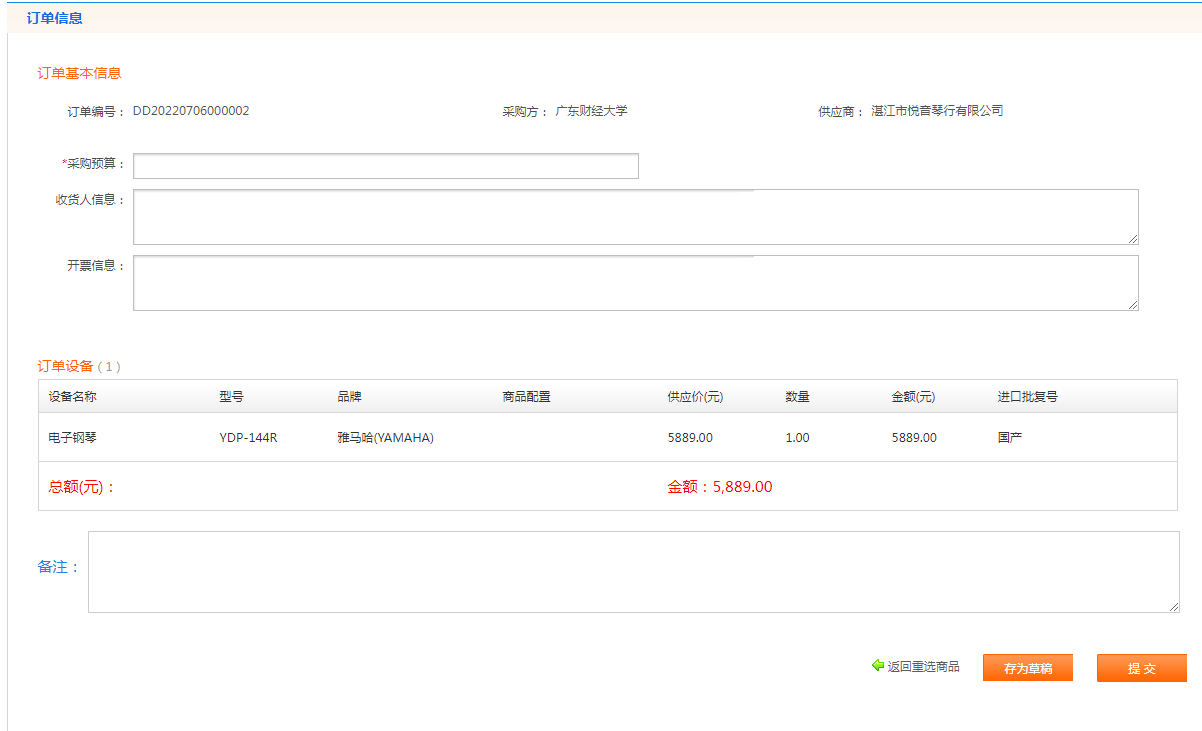 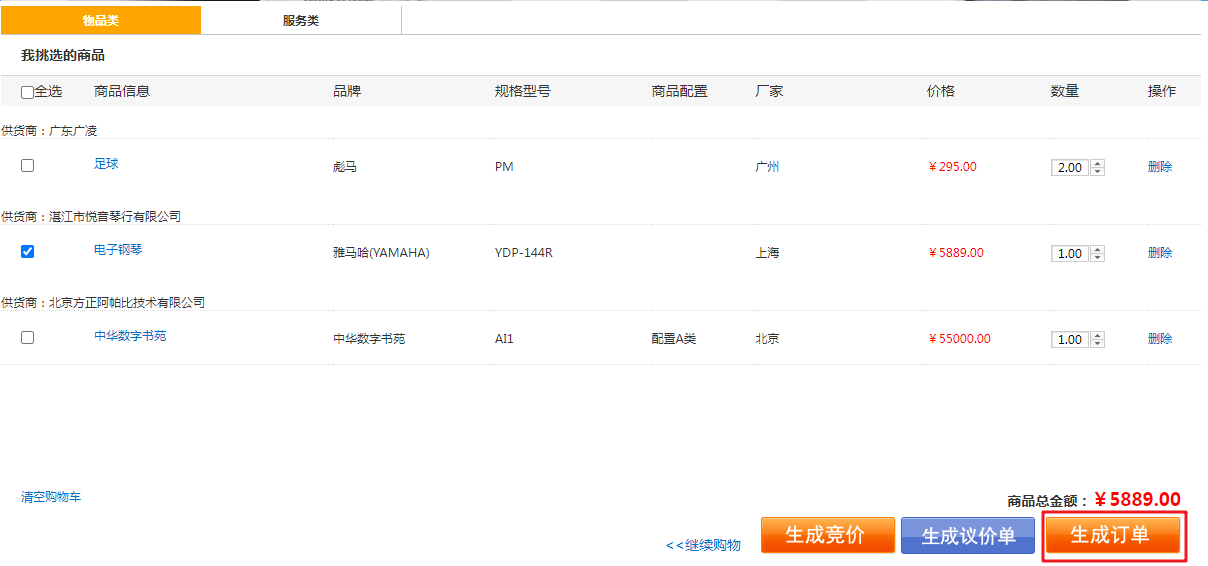 --制作合同点击左侧的菜单栏【订单-直购单列表】，进入直购单管理列表点击【制作合同】，选择一条合同记录作为模板，点击【作为模板导入】进入到制作合同详情页面，填写合同的基本信息，选择【提交】，制作合同成功，待供应商审核即可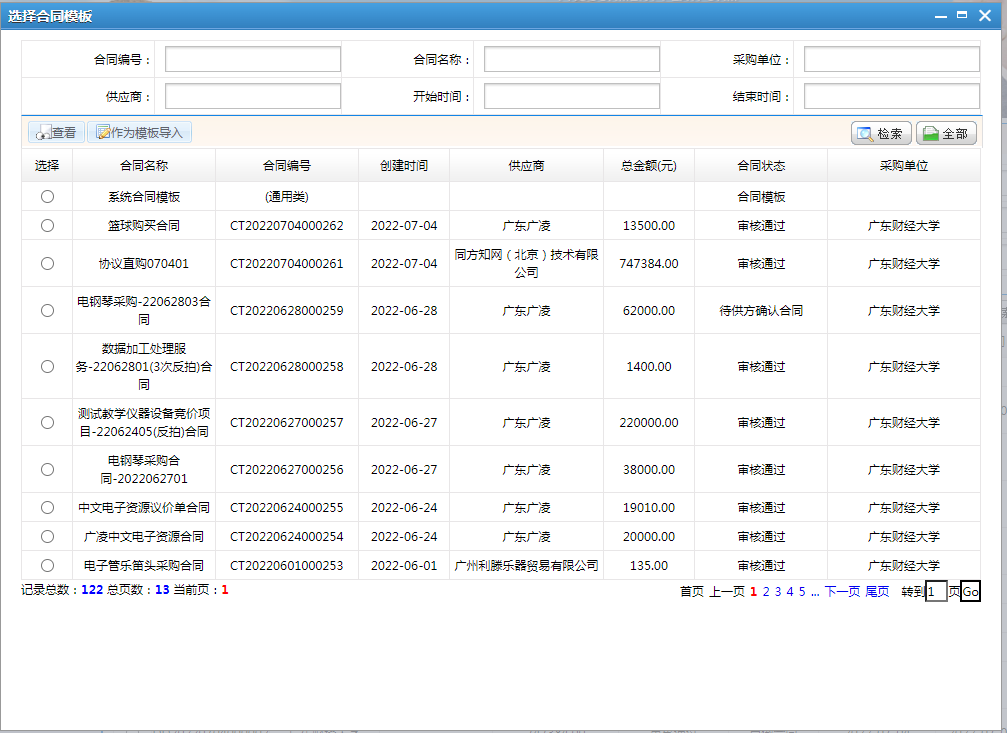 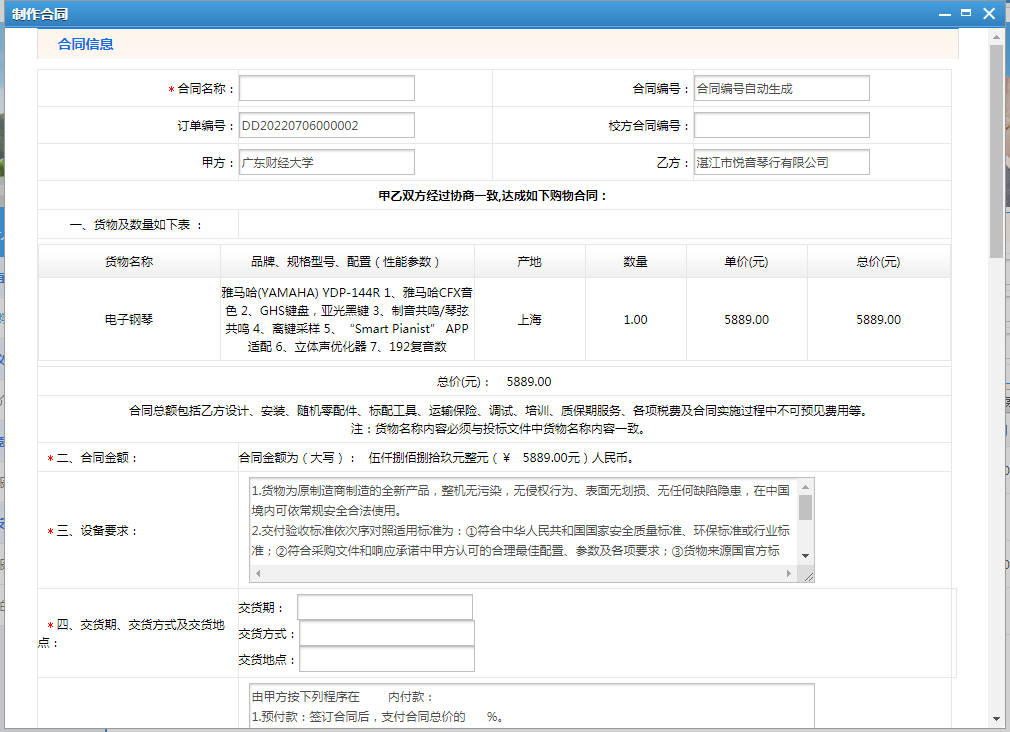 --取消采购点击左侧的菜单栏【订单-直购单列表】，进入直购单管理列表点击【取消采购】，输入取消原因，提交取消直购订单采购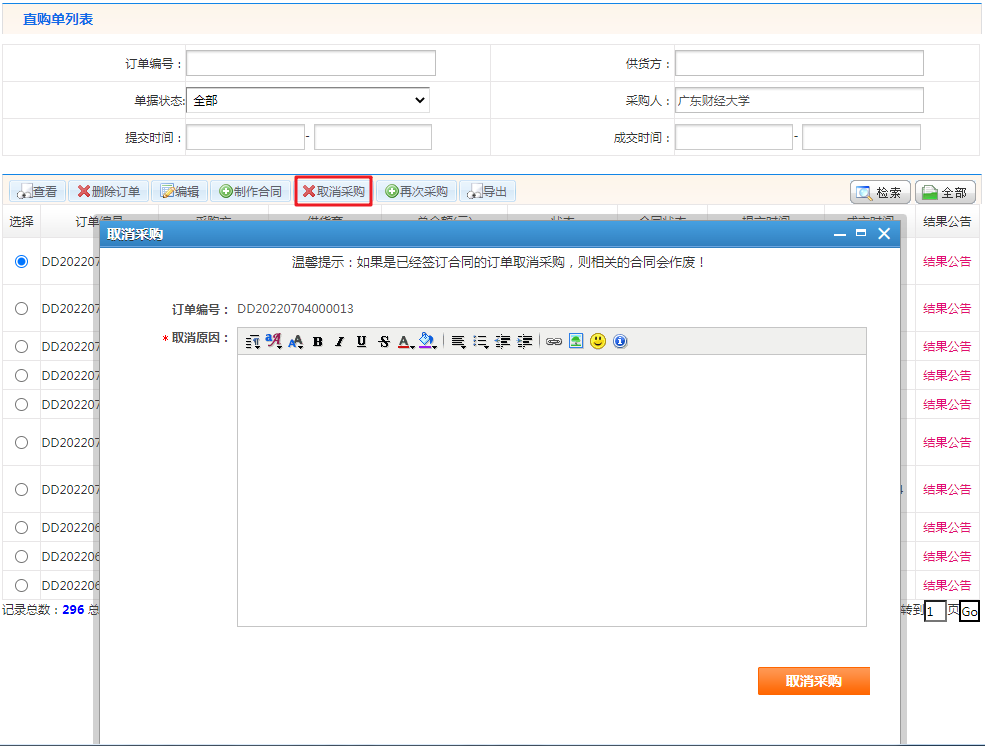 --查看直购取消采购申请列表点击左侧菜单的【订单-直购取消采购申请】，进入直购取消采购申请列表页面页面显示（供应商确认后）取消采购申请的直购单可以通过输入条件进行查询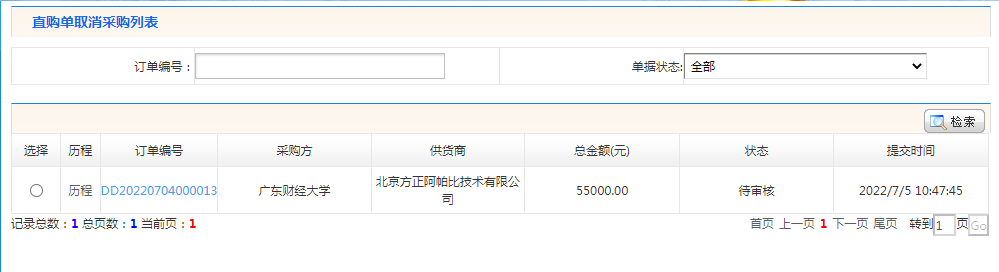 议价单议价流程：采购人发起议价-->供应商修改议价-->采购人确认价格并提交给供应商确认-->供应商确认-->结束操作步骤：--生成订单方式一：点击左上角的【商品库】，进入商品库的品目信息，选择其中一个小品目进入品目-商品列表页面，选择其中一种商品，点击商品名称进入商品详情页面，选择购买数量以及配置，点击【生成议价单】进入生成议价单的页面，选择经费，点击【提交】，生成成功如果点击【保存草稿】，则可在订单管理菜单中进行编辑方式二：点击左上角的【购物车】，进入购物车页面，如果购物车中无商品，可前往【商品库】中添加选择需要购买的商品，点击【生成议价单】进入生成议价单的页面，选择经费，点击【提交】，生成成功如果点击【保存草稿】，则可在订单管理菜单中进行编辑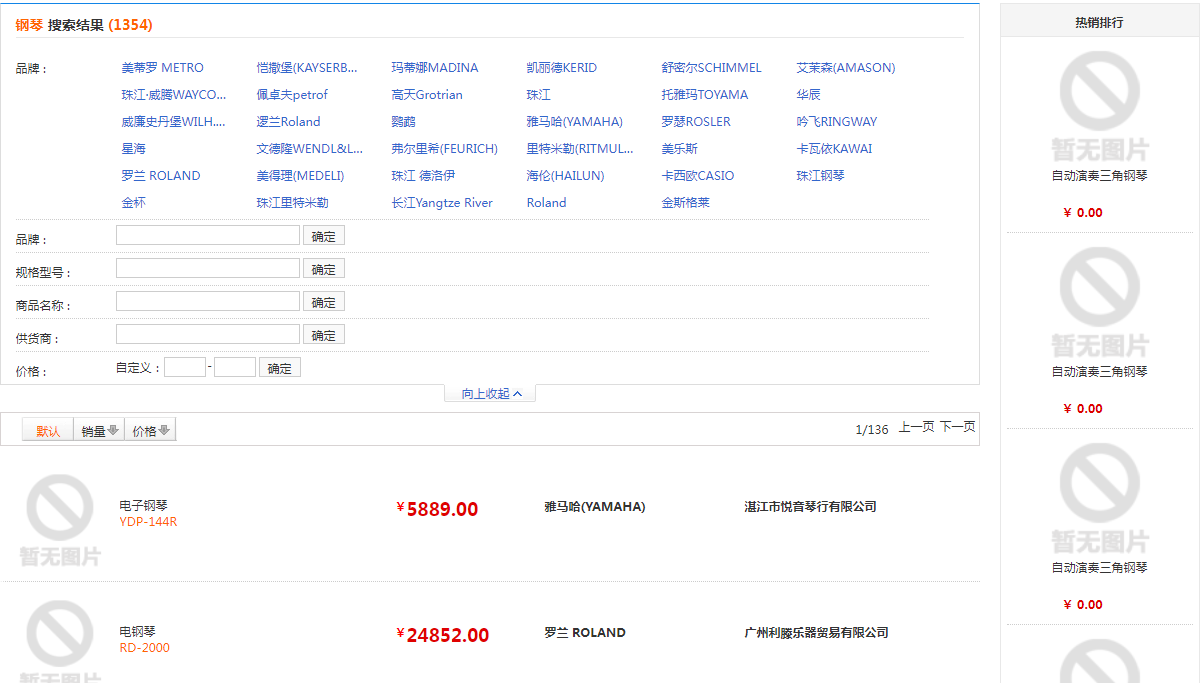 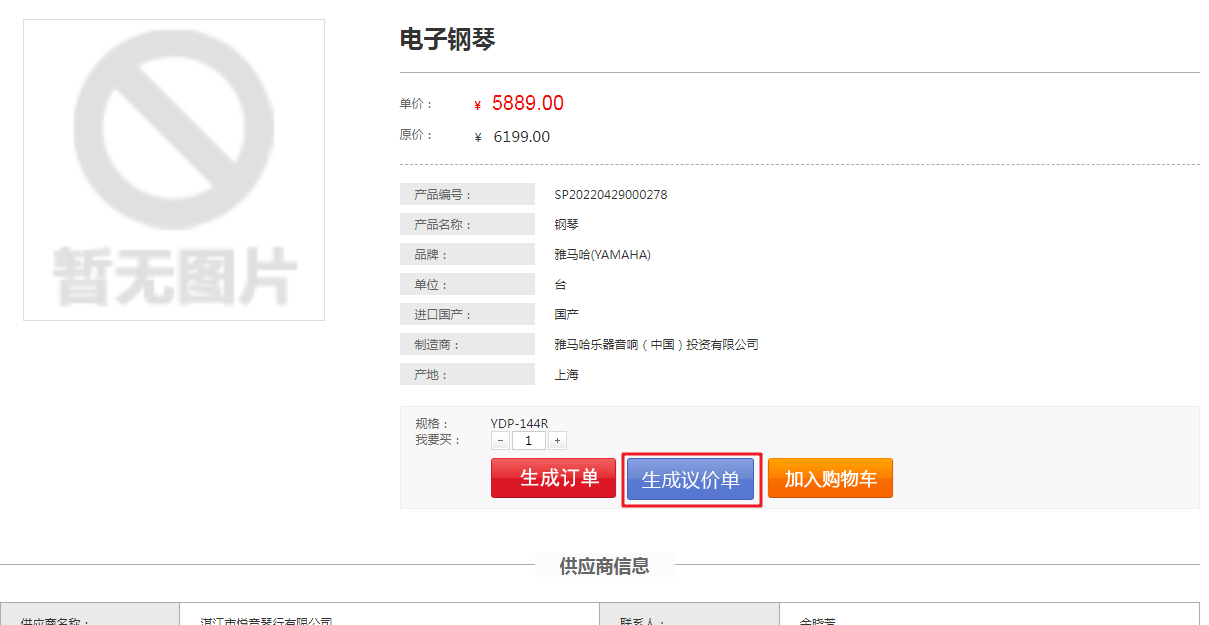 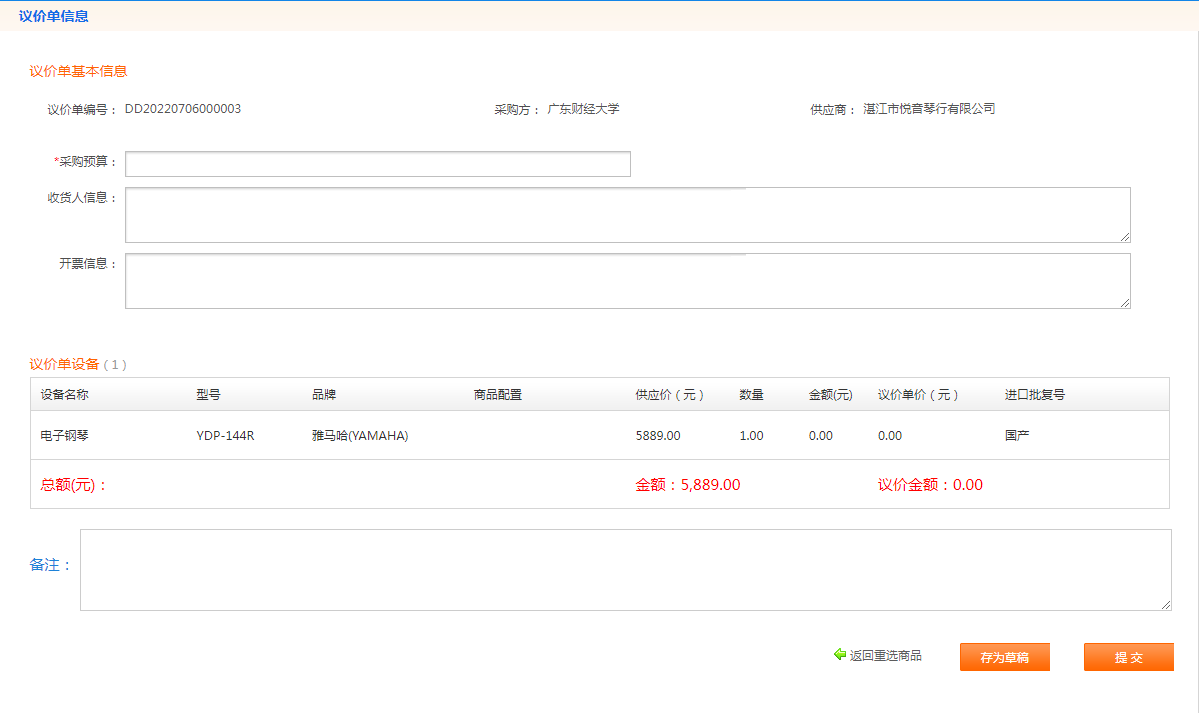 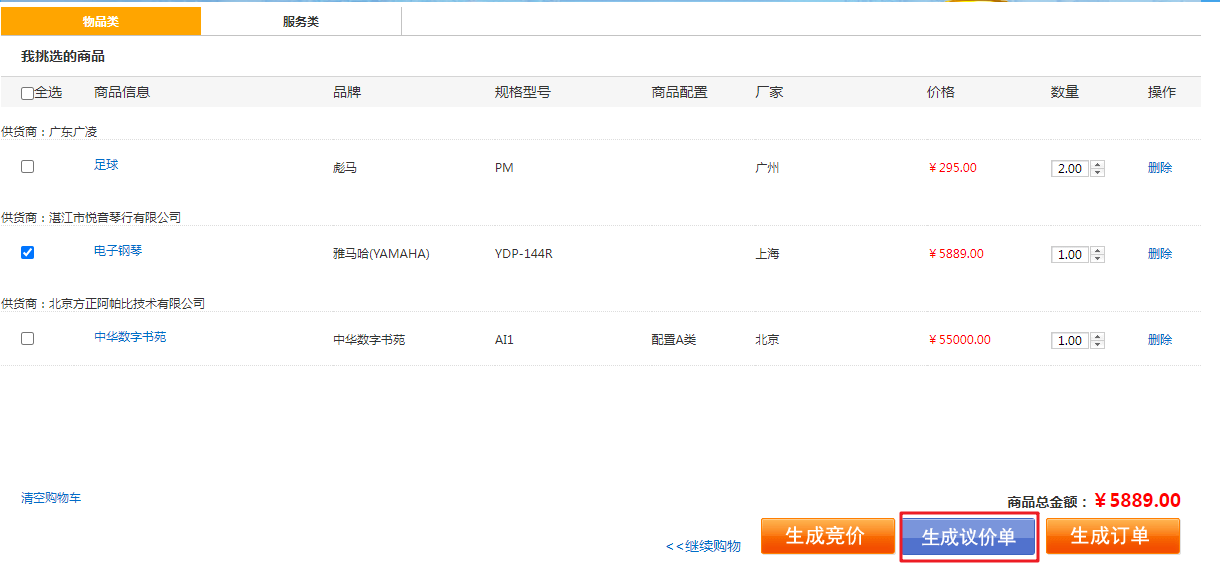 ---确认议价选择左侧菜单栏的【订单管理】的议价单列表选择供应商已经填写议价的记录，进入确认议价单弹框点击【提交给供应商确认】，确认议价成功；否则可返回重新议价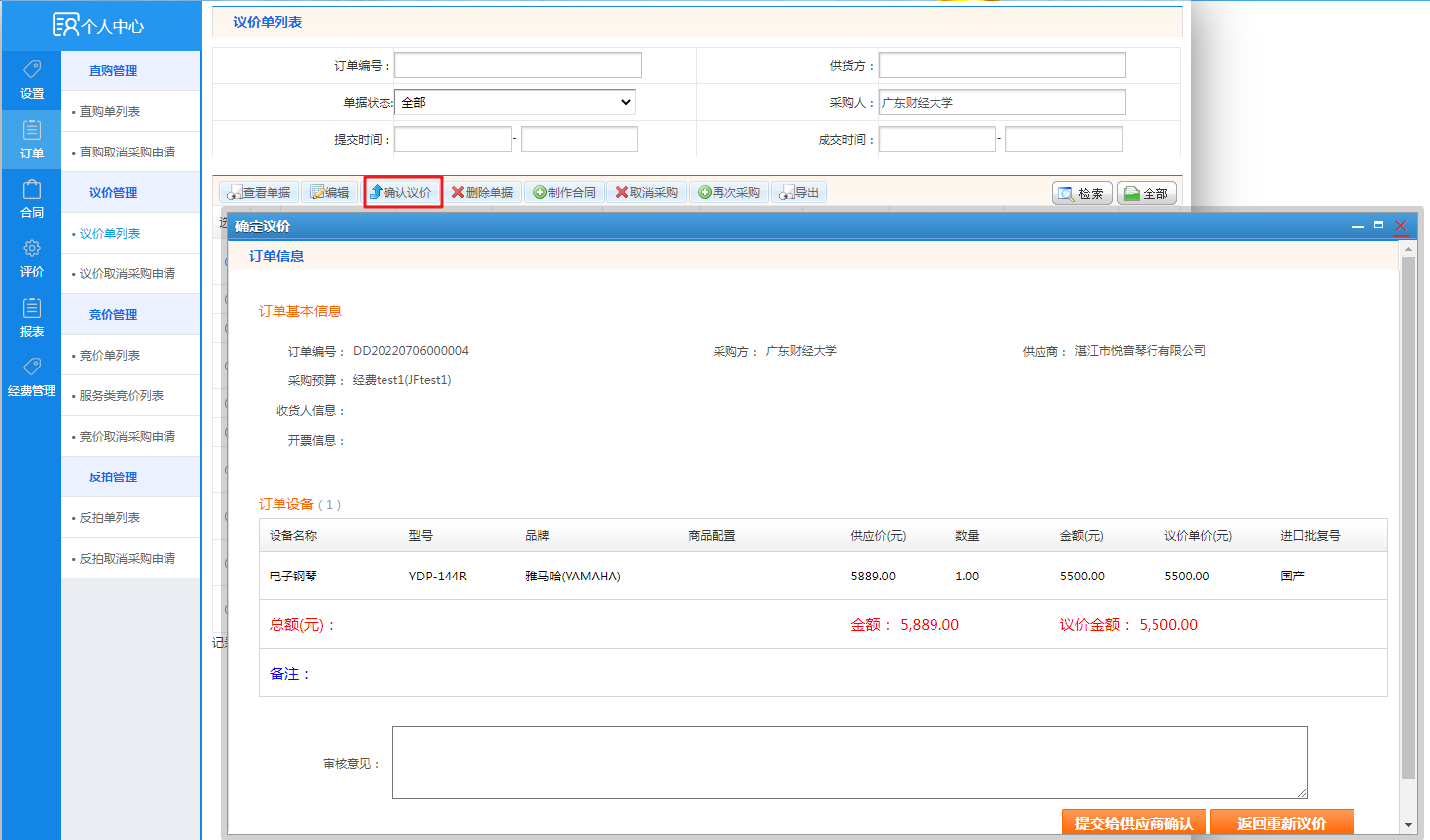 --制作合同点击左侧的菜单栏【订单-议价单列表】，进入议价单管理列表点击【制作合同】，选择一条合同记录作为模板，点击【作为模板导入】进入到制作合同详情页面，填写合同的基本信息，选择【提交】，制作合同成功，待供应商审核即可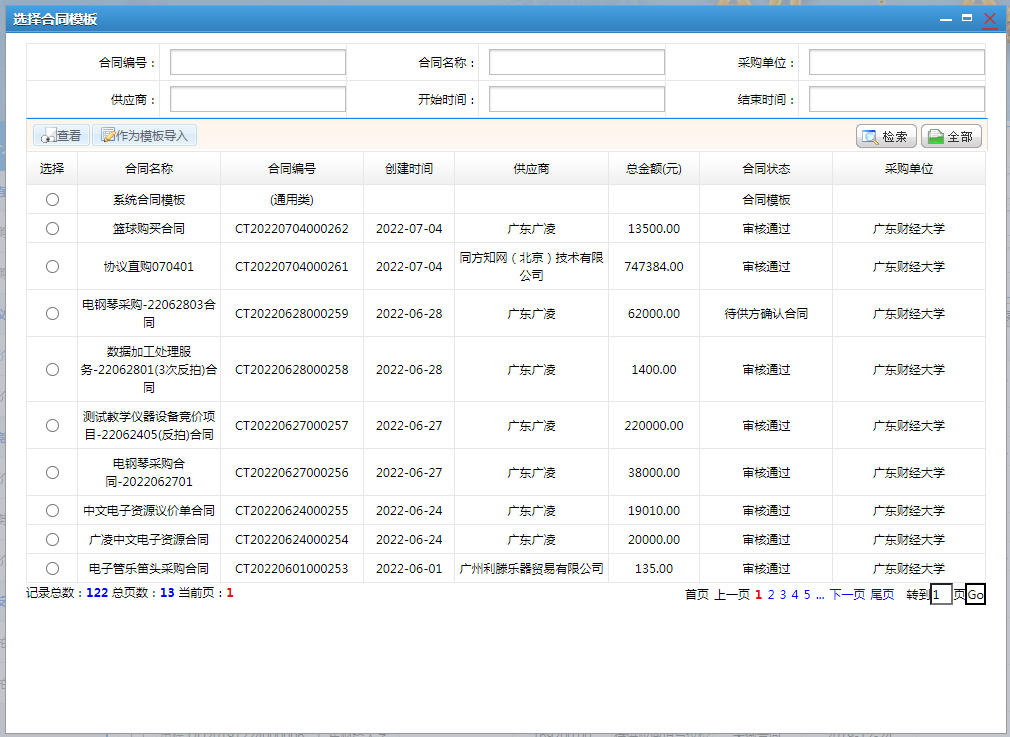 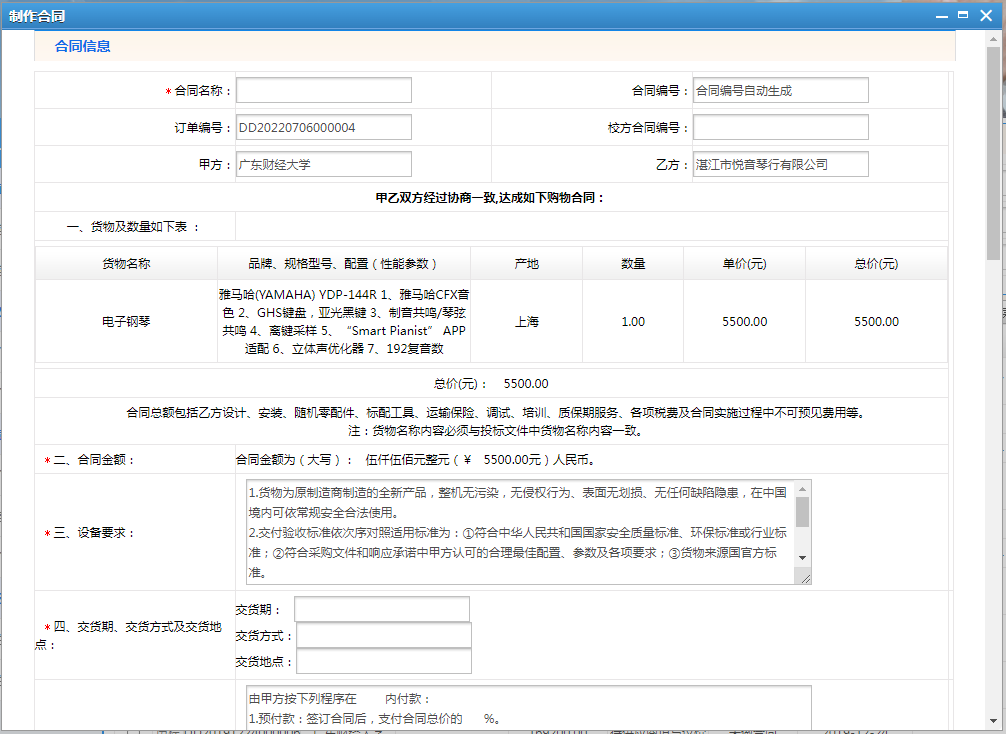 --取消采购点击左侧的菜单栏【订单-议价单列表】，进入议价单管理列表点击【取消采购】，输入取消原因，提交取消议价订单采购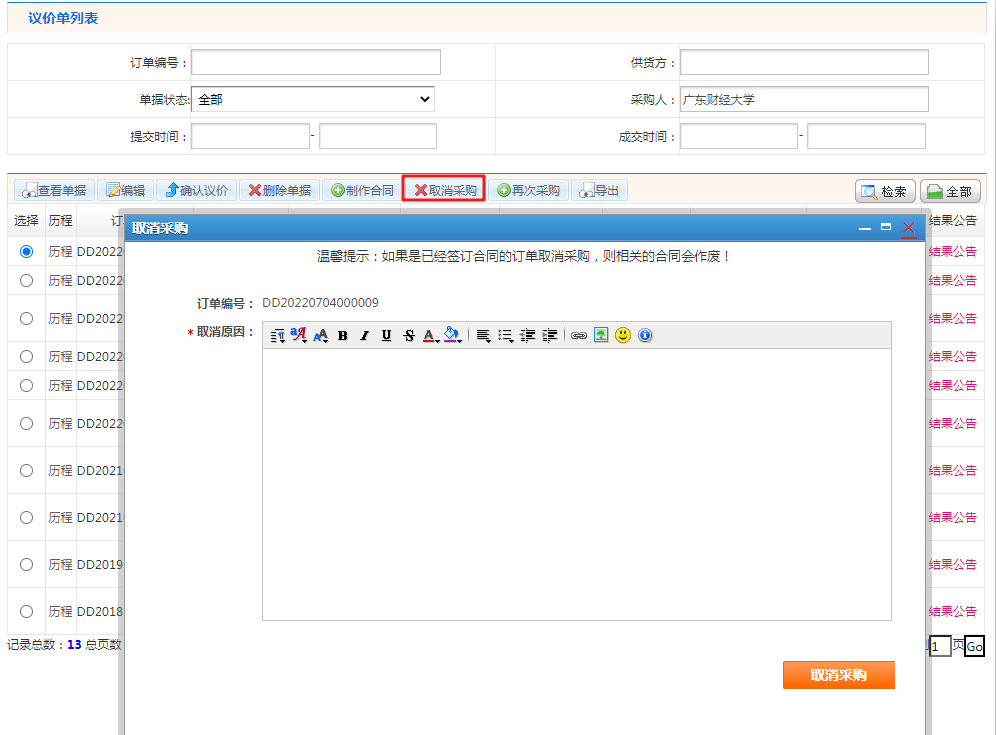 --查看议价取消采购申请列表点击左侧菜单的【订单-议价取消采购申请】，进入议价取消采购申请列表页面页面显示（供应商确认后）取消采购申请的议价单可以通过输入条件进行查询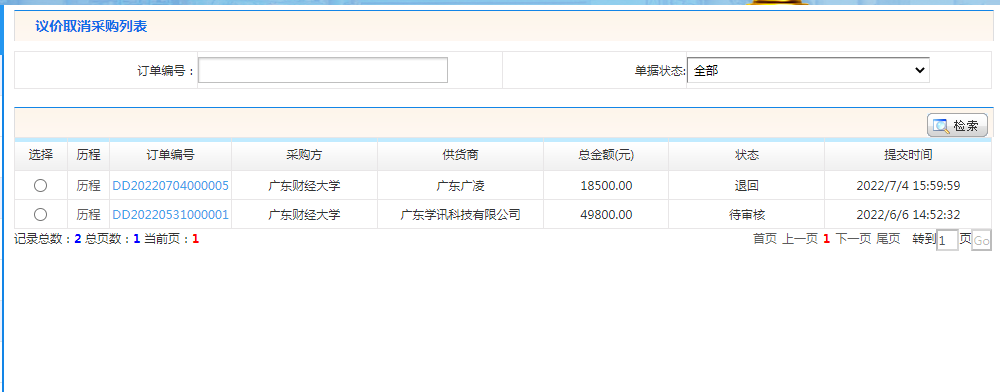 竞价单竞价流程：采购人发起竞价-->协议供货商一轮报价-->协议供应商二轮报价-->采购人确认中标供应商-->结束注意事项：发布的竞价单需要满足以下条件：
1、竞价订单总金额不能超过选择的经费预算
2、竞价订单的商品不能跨越大品目
3、商品的品牌代理协议供应商满足三家或者三家以上操作步骤：--生成竞价单点击左上角的【购物车】，进入购物车页面，如果购物车中无商品，可前往【商品库】中添加2. 选择需要购买的商品，点击【生成竞价】3. 进入生成竞价单的页面，选择经费，填写基本信息，点击【发布】，发布成功4. 如果点击【保存草稿】，则可在订单管理菜单中进行编辑后再发布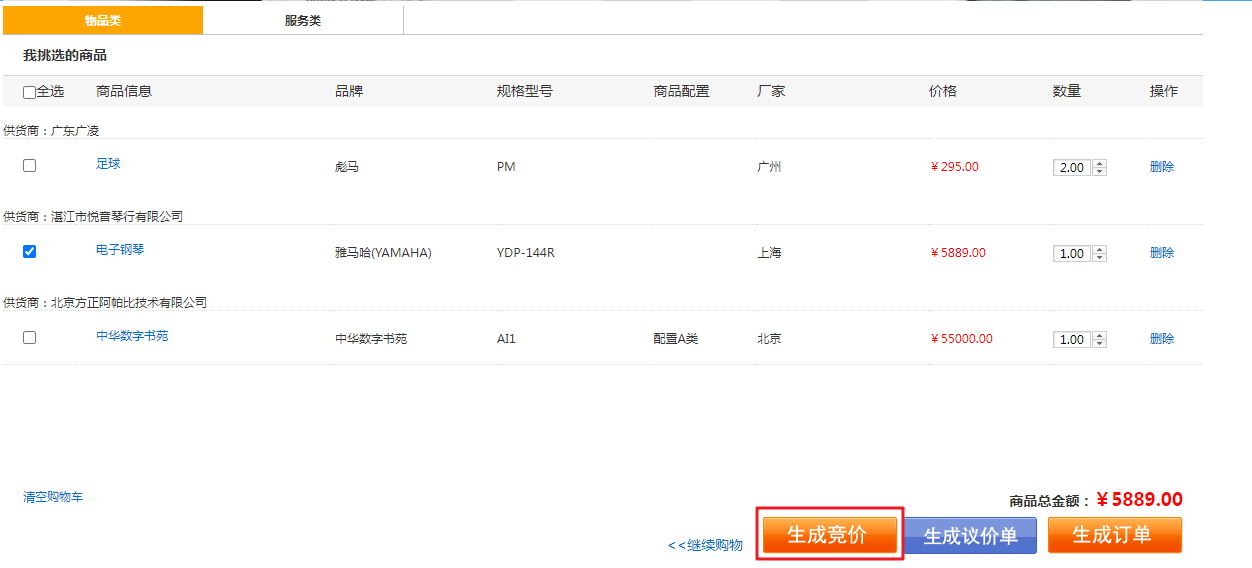 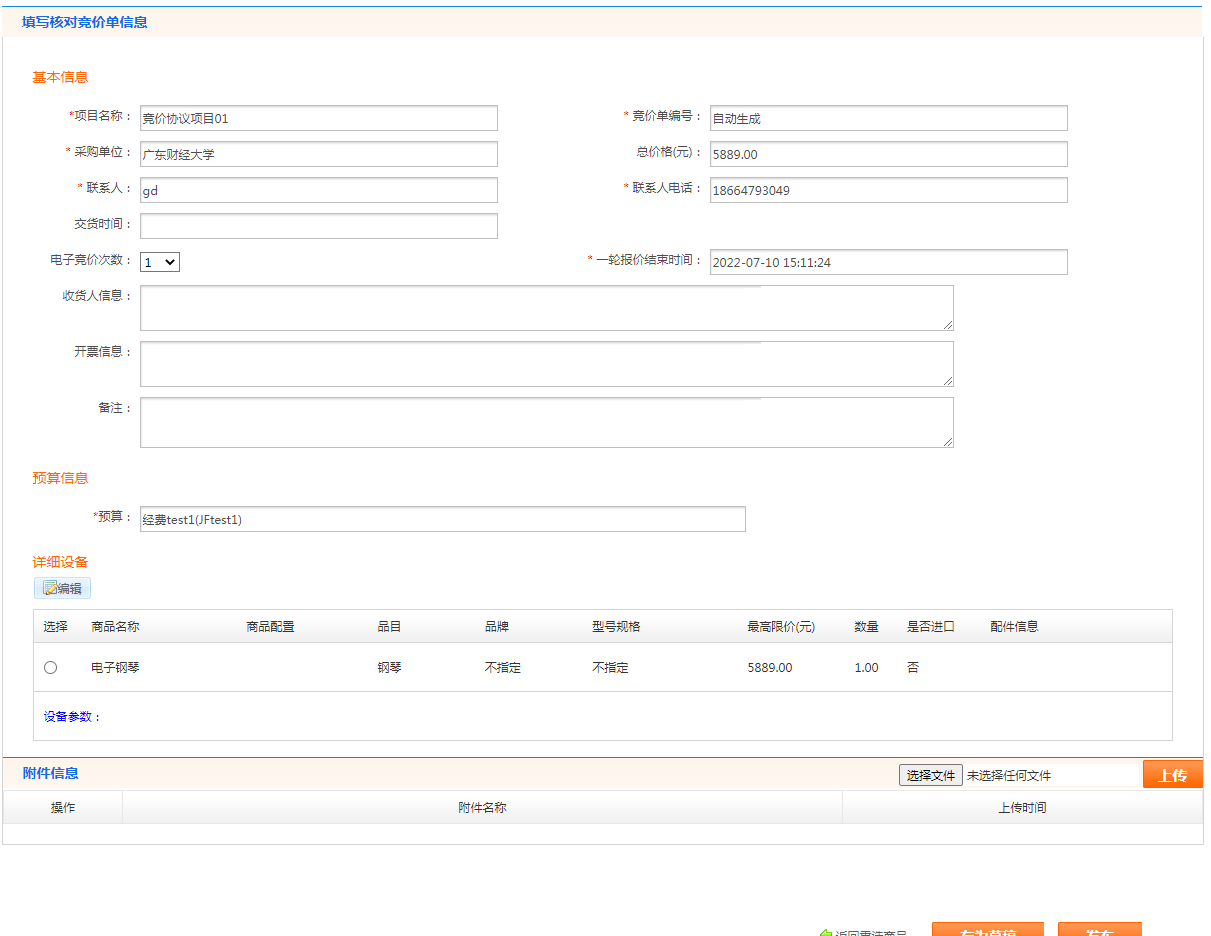 --确认竞价结果点击左侧的菜单栏【订单-竞价单列表】，进入竞价单管理列表竞价时间结束后，如果没有三家供应商，则系统自动判定竞价失败；如果有三家供应商报价（默认报价最低的供应商中标），则可点击【确认竞价结果】，弹出确认中标结果框，点击【提交并发布竞价公告】，即可在公告页面看到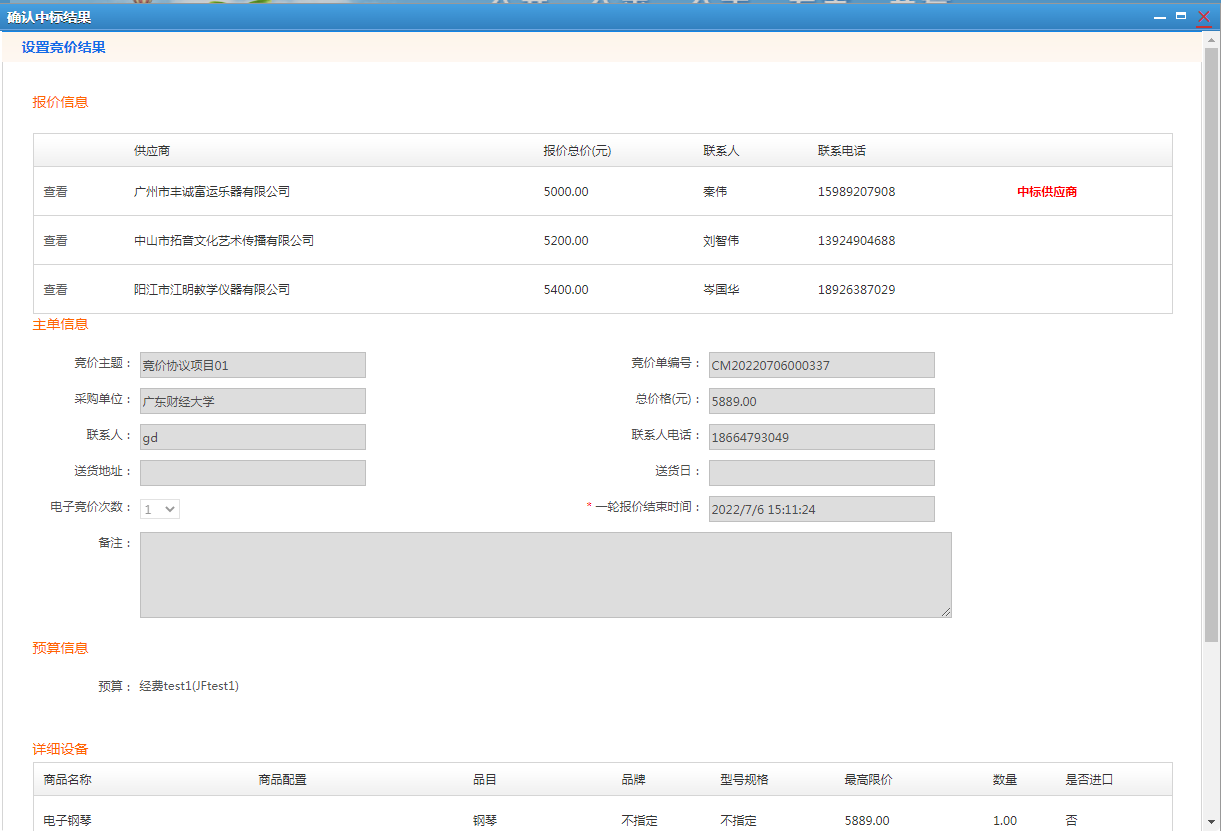 --重新竞价点击左侧的菜单栏【订单-竞价列表】，进入竞价管理列表竞价失败或者是取消竞价状态的订单可以重新竞价，点击【重新竞价】，弹出重新竞价弹框，填写信息，点击【发布】，发布成功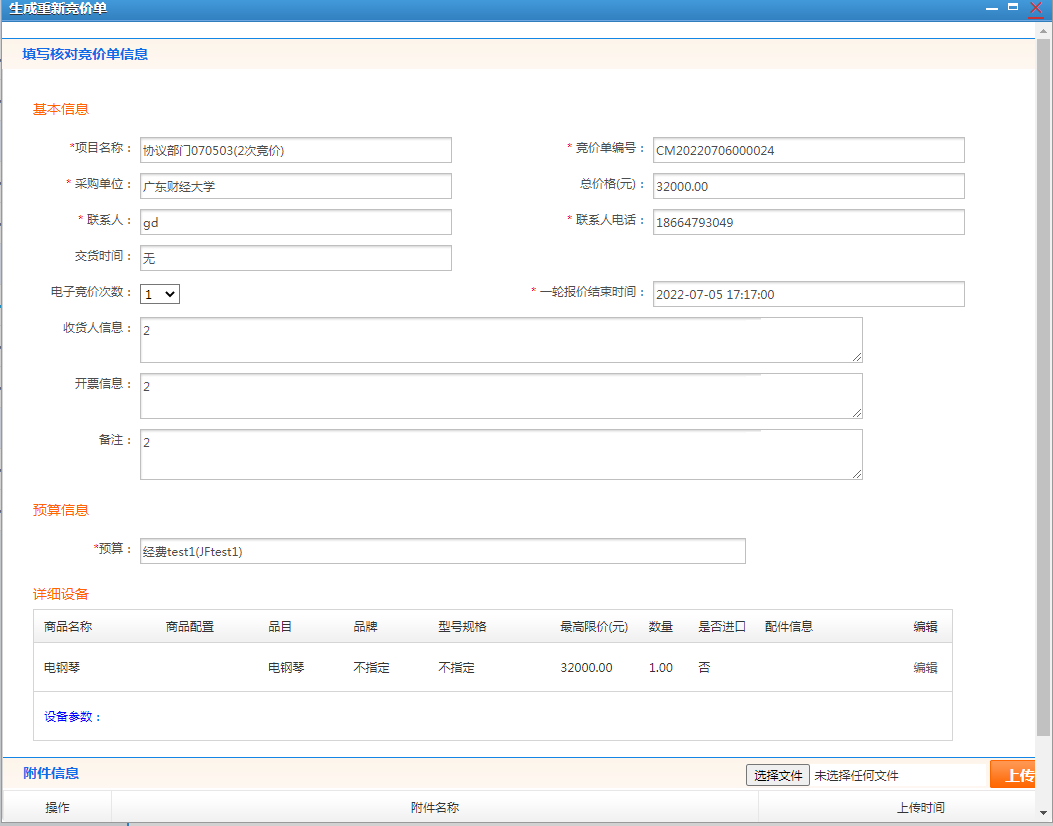 --生成反拍单点击左侧的菜单栏【订单-竞价列表】，进入竞价管理列表竞价失败或者是取消竞价状态的订单可以生成反拍单，点击【生成反拍单】，弹出生成反拍单弹框，填写信息，点击【发布】，发布成功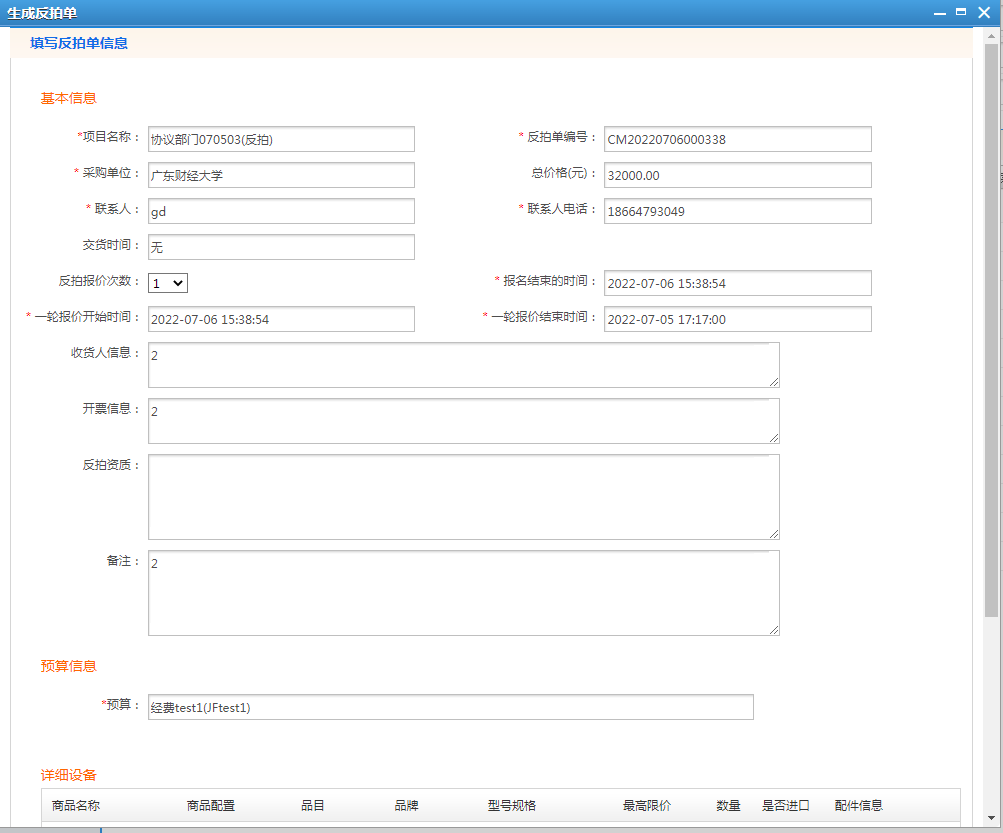 --制作合同点击左侧的菜单栏【订单-竞价列表】，进入竞价管理列表点击【制作合同】，选择一条合同记录作为模板，点击【作为模板导入】进入到制作合同详情页面，填写合同的基本信息，选择【提交】，制作合同成功，待供应商审核即可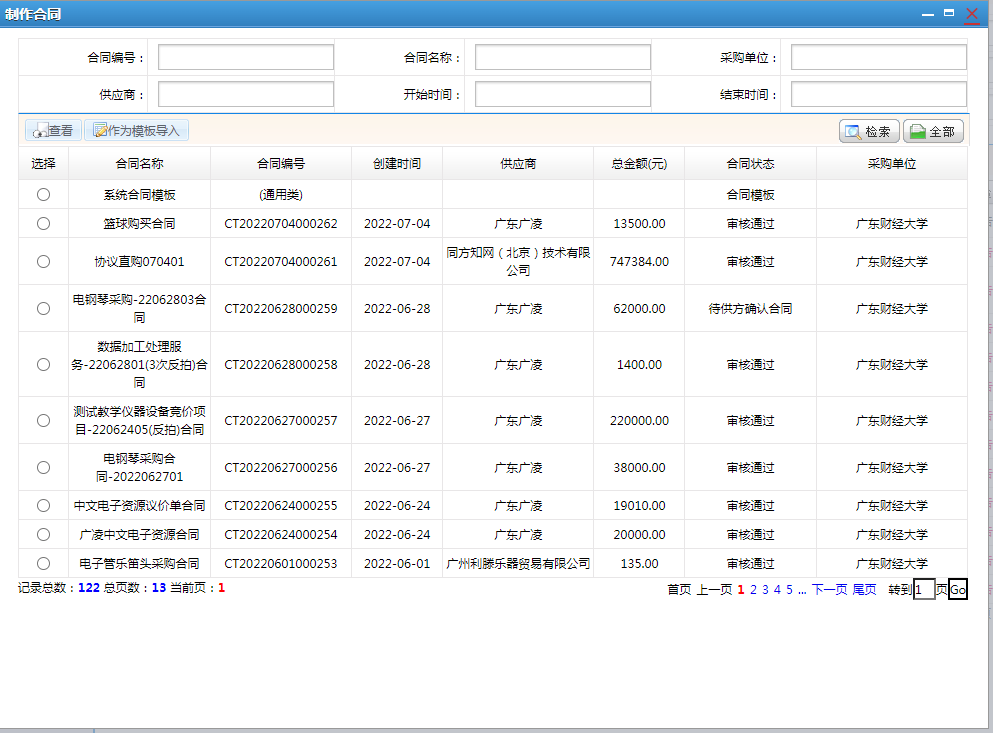 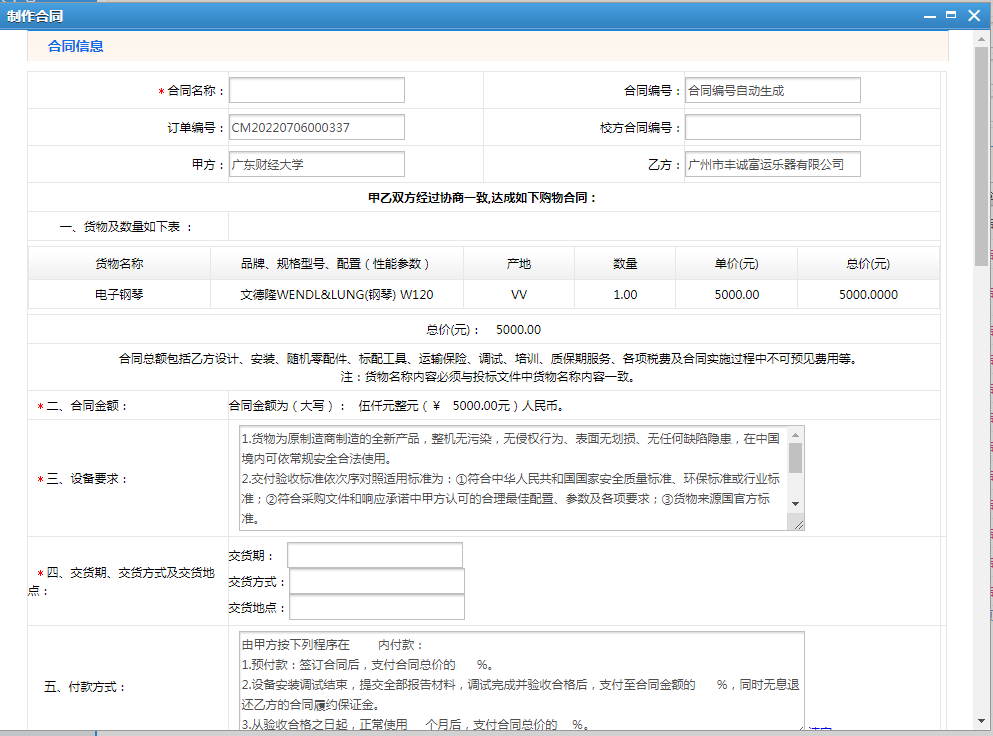 --取消采购点击左侧的菜单栏【订单-竞价单列表】，进入竞价单管理列表点击【取消采购】，输入取消原因，提交取消竞价订单采购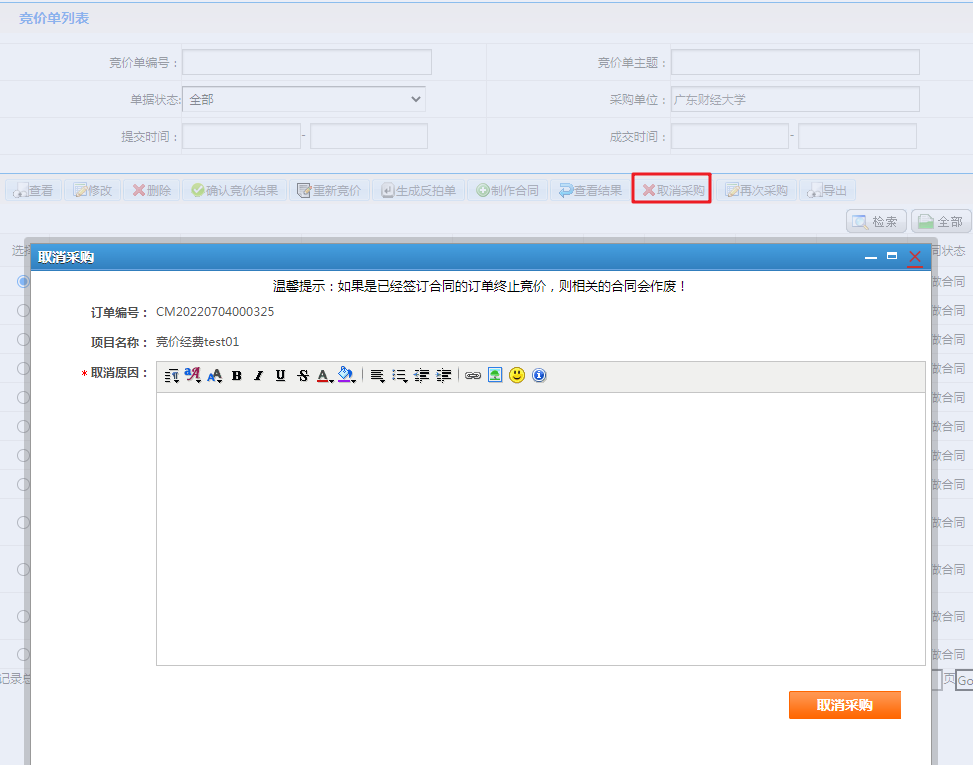 服务类竞价服务类竞价流程：采购人发起竞价-->协议供货商一轮报价-->协议供应商二轮报价-->采购人确认中标供应商-->结束注意事项：发布的服务类竞价单需要满足以下条件：
1、服务类竞价订单总金额不能超过选择的经费预算
2、服务的服务类型的供应商满足三家或者三家以上操作步骤：--生成服务类竞价单点击左侧菜单的【订单-服务类竞价列表】，进入服务类竞价列表页面点击【创建服务类竞价单】，进入新建服务类竞价单页面选择服务类型，填写基本信息，选择经费，点击【发布】，发布成功如果点击【保存草稿】，则会生成竞价单草稿可在列表中编辑后再发布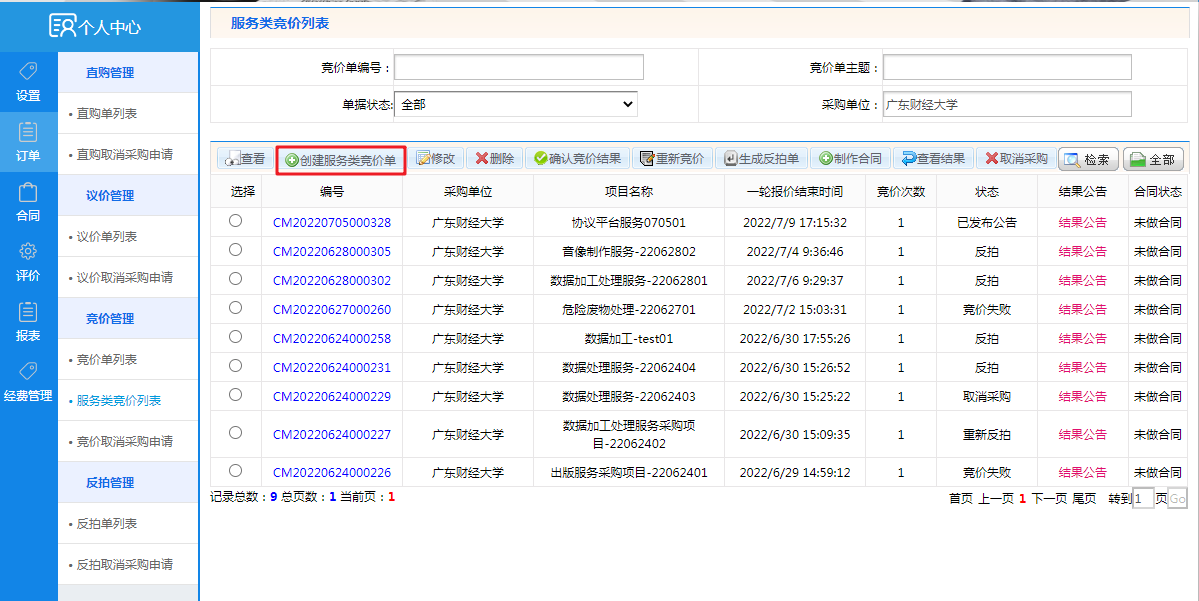 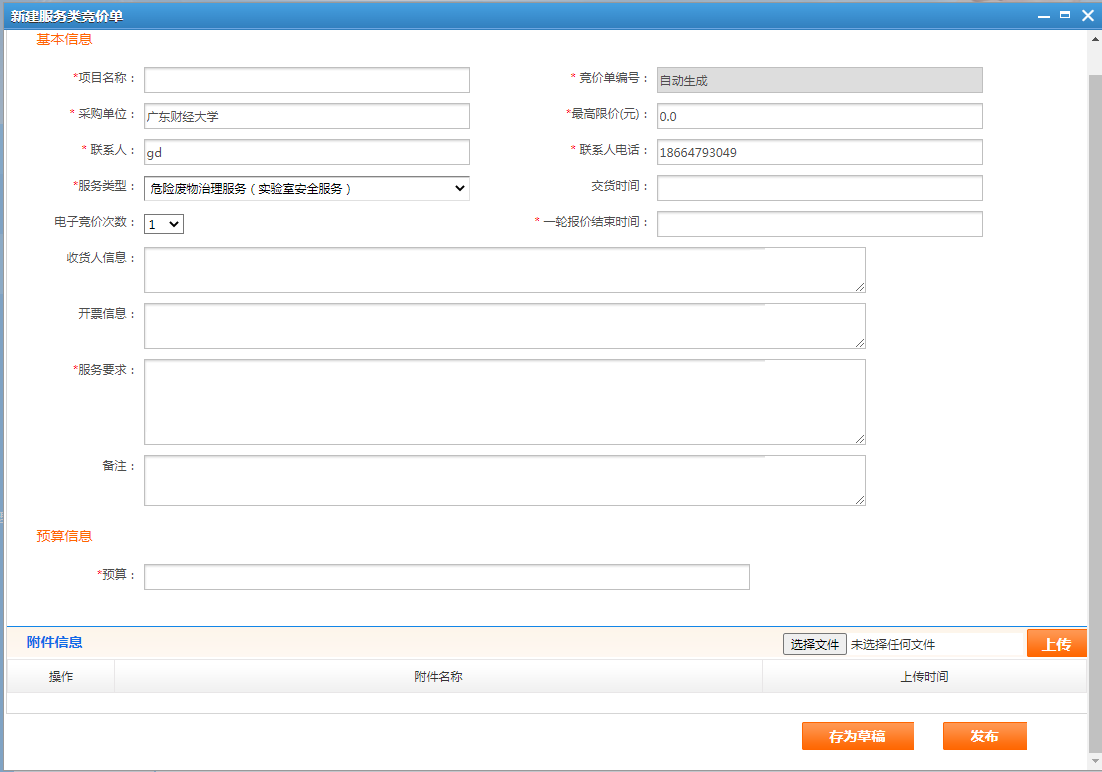 --确认竞价结果点击左侧的菜单栏【订单-服务类竞价列表】，进入服务类竞价管理列表竞价时间结束后，如果没有三家供应商，则系统自动判定竞价失败；如果有三家供应商报价（默认报价最低的供应商中标），则可点击【确认竞价结果】，弹出确认中标结果框，点击【提交并发布竞价公告】，即可在公告页面看到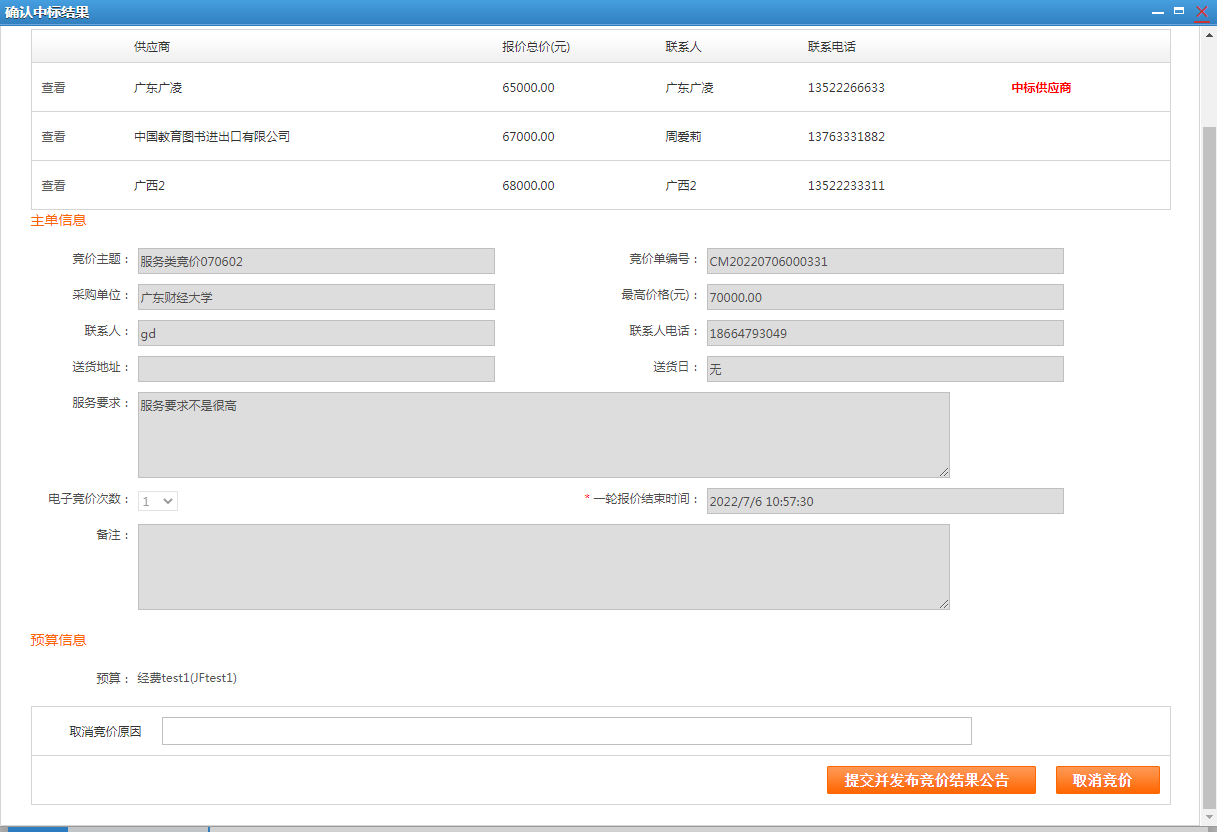 --重新竞价点击左侧的菜单栏【订单-服务类竞价列表】，进入服务类竞价单管理列表竞价失败或者是取消竞价状态的订单可以重新竞价，点击【重新竞价】，弹出重新竞价弹框，填写信息，点击【发布】，发布成功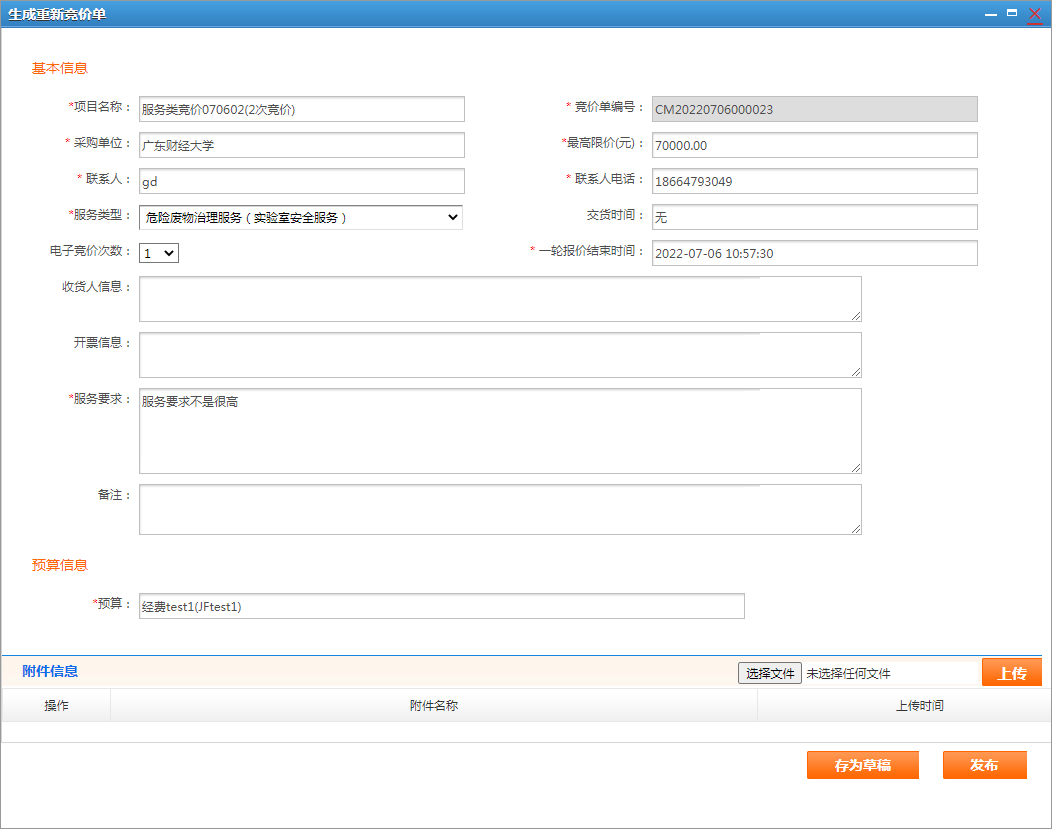 --生成反拍单点击左侧的菜单栏【订单-服务类竞价列表】，进入服务类竞价单管理列表竞价失败或者是取消竞价状态的订单可以生成反拍单，点击【生成反拍单】，弹出生成反拍单弹框，填写信息，点击【发布】，发布成功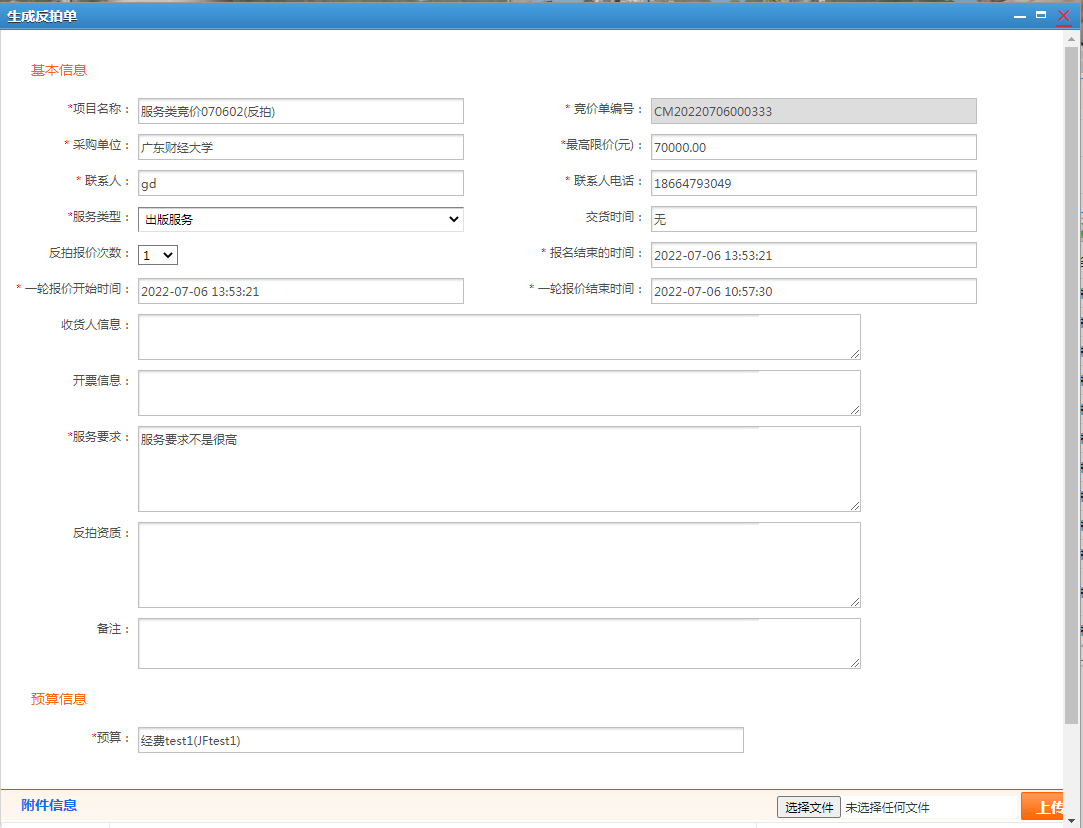 --制作合同点击左侧的菜单栏【订单-服务类竞价列表】，进入服务类竞价单管理列表点击【制作合同】，选择一条合同记录作为模板，点击【作为模板导入】进入到制作合同详情页面，填写合同的信息，选择【提交】，制作合同成功，待供应商审核即可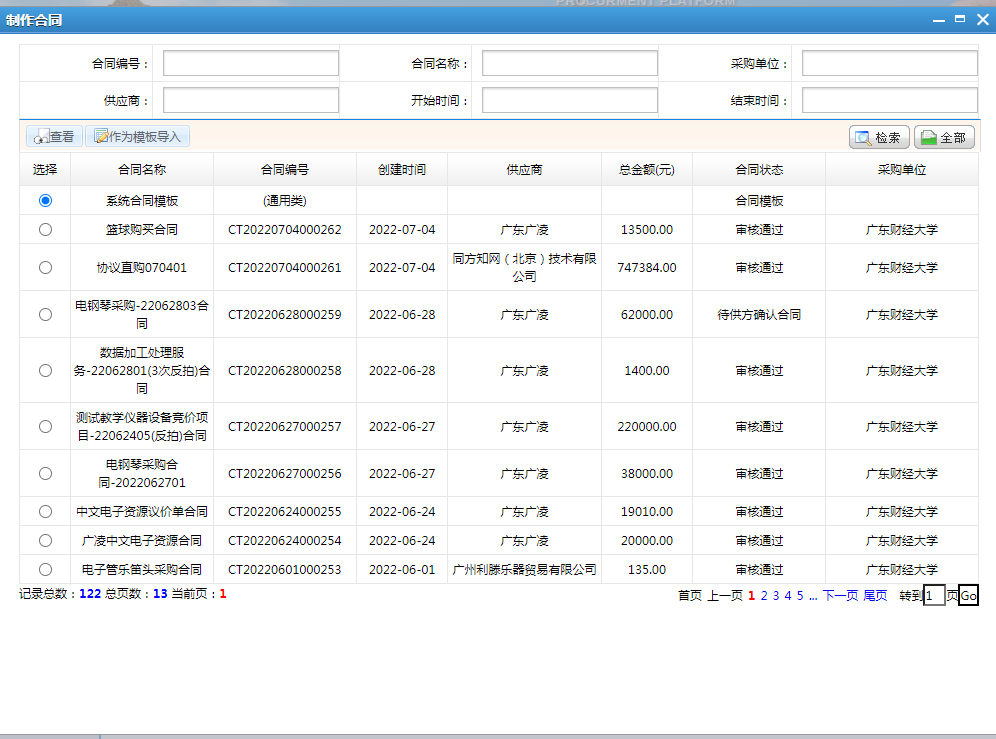 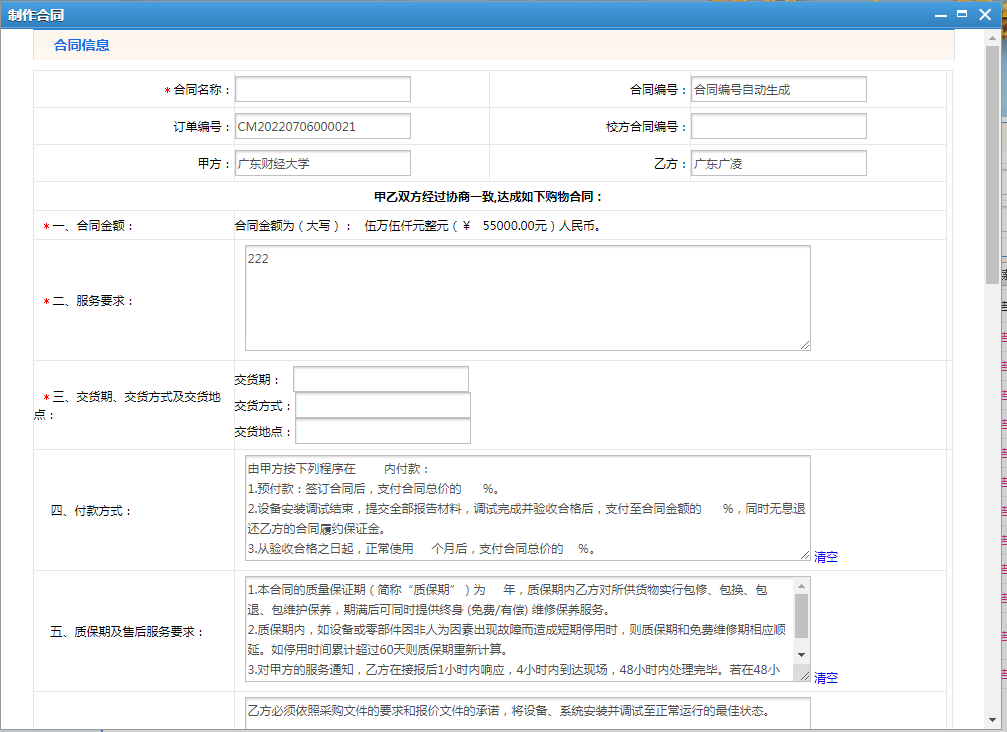 --取消采购点击左侧的菜单栏【订单-服务类竞价列表】，进入服务类竞价单管理列表点击【取消采购】，输入取消原因，提交取消竞价订单采购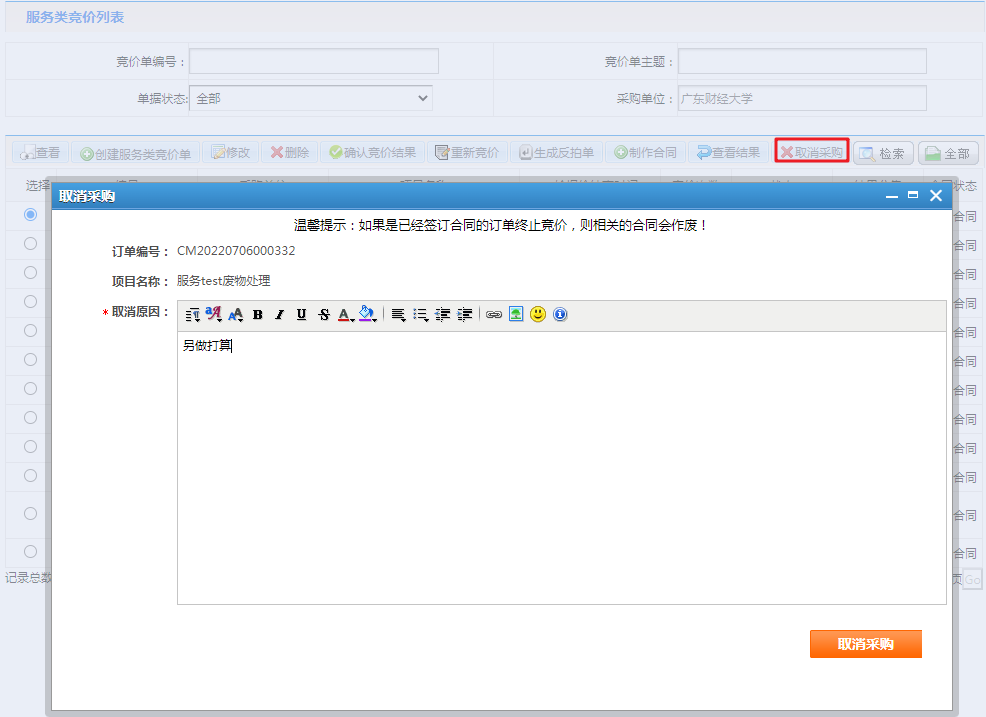 --查看竞价取消采购申请列表点击左侧菜单的【订单-竞价取消采购申请】，进入竞价取消采购申请列表页面页面显示（采购人确认中标供应商后）取消采购申请的竞价单以及服务类竞价单可以通过输入条件进行查询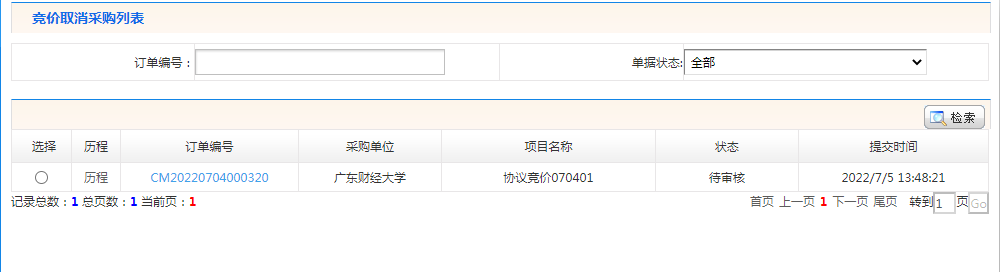 反拍单反拍流程：采购人发起反拍-->协议供货商报名-->协议供货商一轮报价-->协议供应商二轮报价-->采购人确认中标供应商-->结束操作步骤：--生成反拍单点击左侧的菜单栏【订单-竞价单列表】/【订单-服务类竞价列表】，进入竞价管理列表竞价失败或者是取消竞价状态的订单可以生成反拍单，点击【生成反拍单】，弹出生成反拍单弹框，填写信息，点击【发布】，发布成功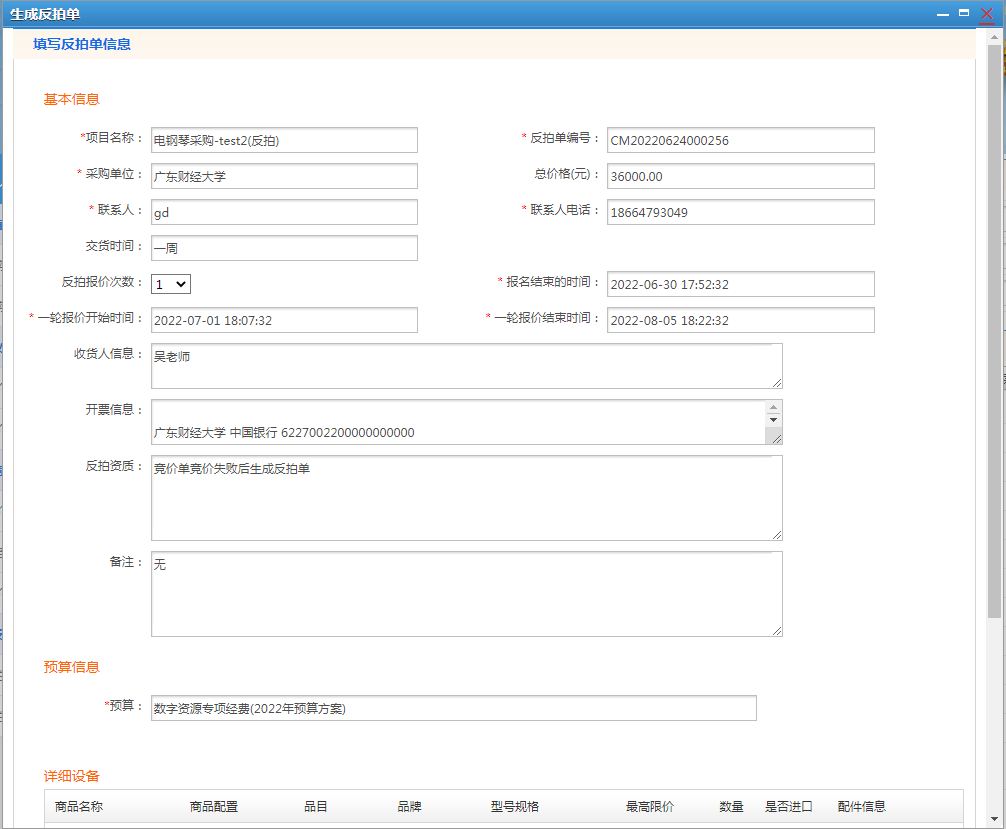 ---确认反拍结果点击左侧菜单栏【订单-反拍单列表】，进入反拍单列表管理页面反拍竞价时间过后，可以点击【确认反拍结果】，弹出设置中标结果页面点击【提交并发布反拍结果公告】，确认成功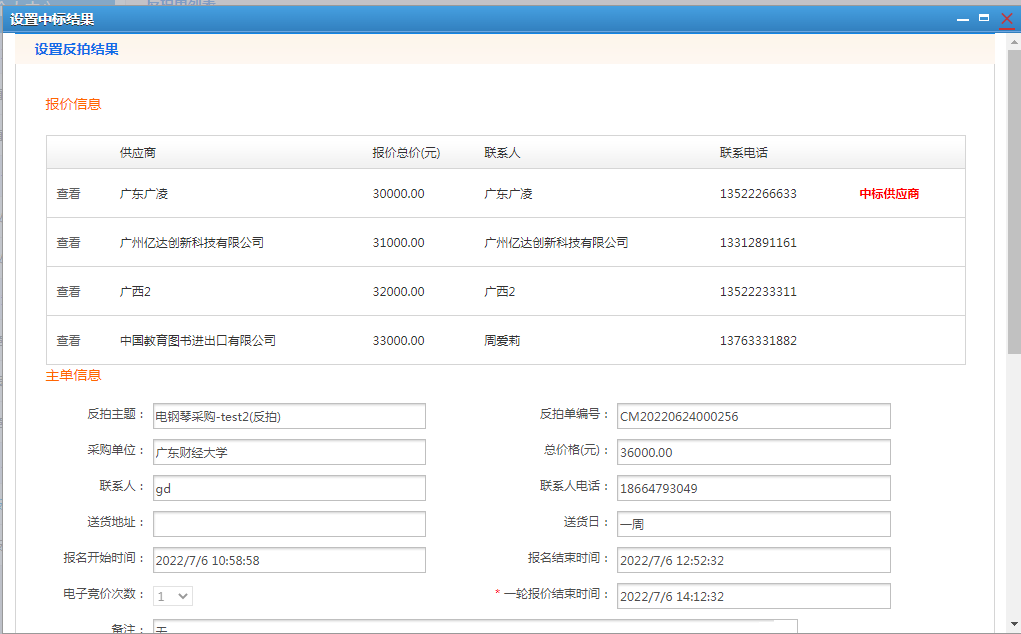 ---重新反拍点击左侧菜单栏【订单-反拍单列表】，进入反拍单列表管理页面取消反拍状态的反拍单可以重新反拍，点击【重新反拍】，进入到重新反拍设置页面填写反拍单的基本信息，点击【发布】，发布成功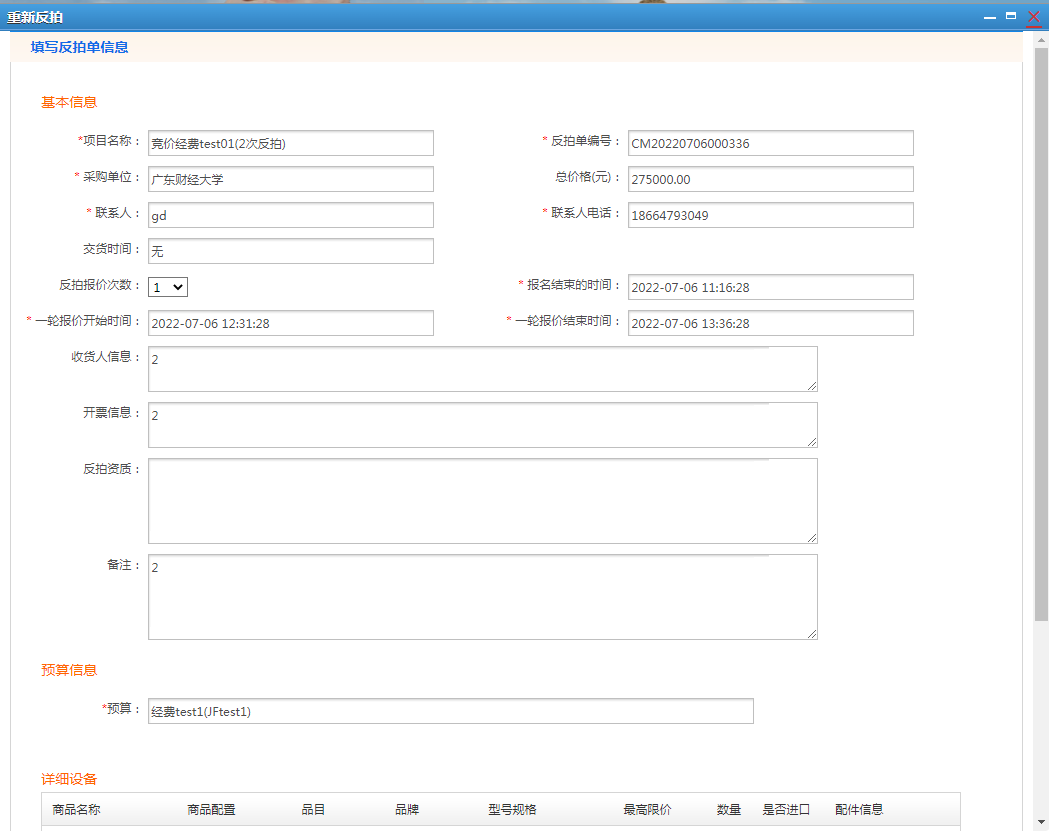 --制作合同点击左侧的菜单栏【订单-反拍单列表】，进入反拍单管理列表点击【制作合同】，选择一条合同记录作为模板，点击【作为模板导入】进入到制作合同详情页面，填写合同的基本信息，选择【提交】，制作合同成功，待供应商审核即可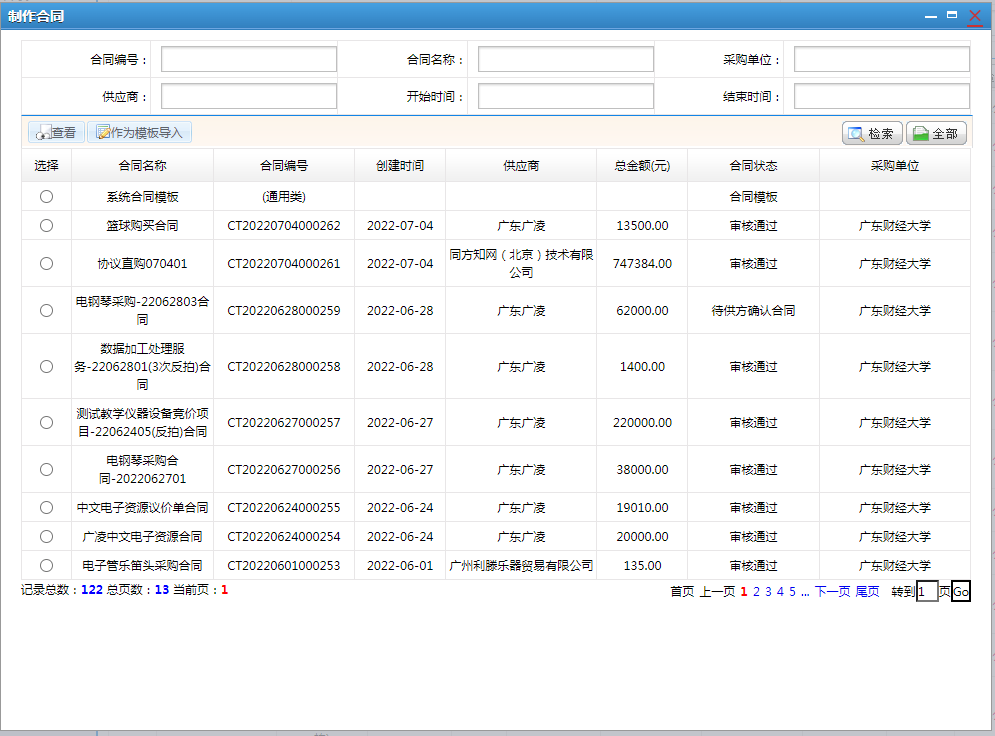 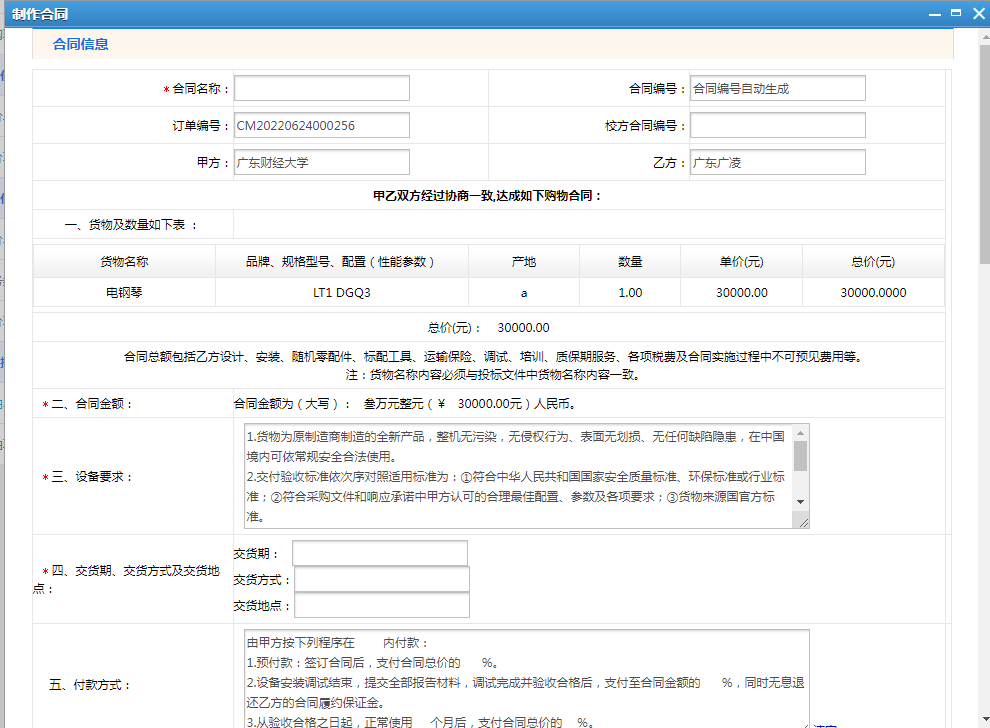 --取消采购点击左侧的菜单栏【订单-反拍单列表】，进入反拍单管理列表点击【取消采购】，输入取消原因，提交取消反拍订单采购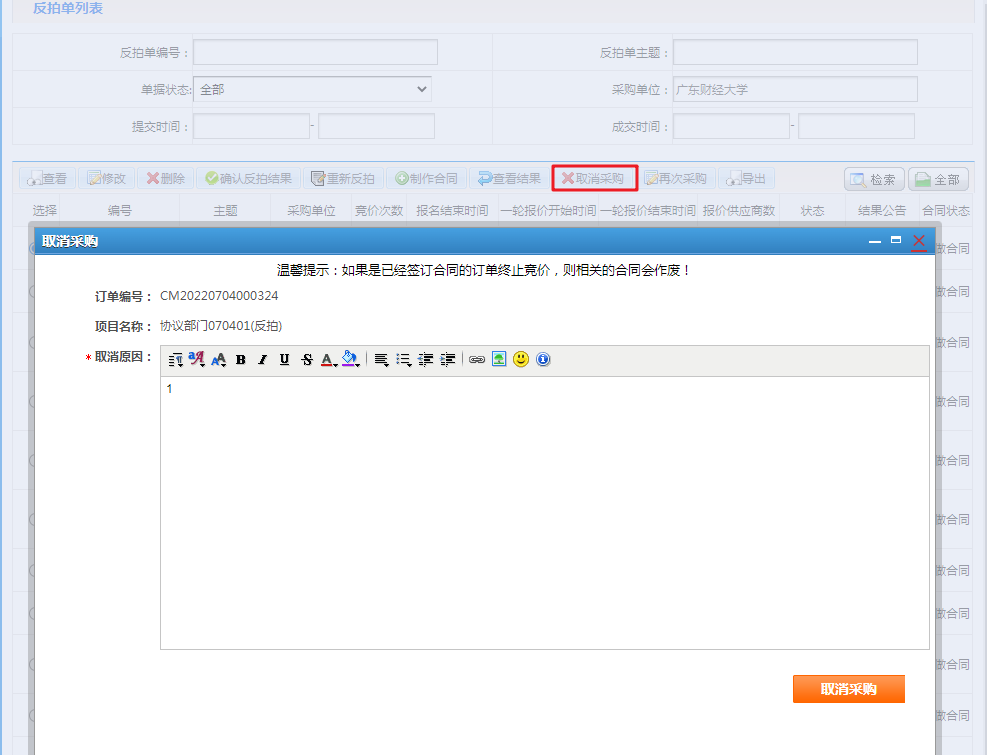 --查看反拍取消采购申请列表点击左侧菜单的【订单-反拍取消采购申请】，进入反拍取消采购申请列表页面页面显示（采购人确认供应商后）取消采购申请的反拍单可以通过输入条件进行查询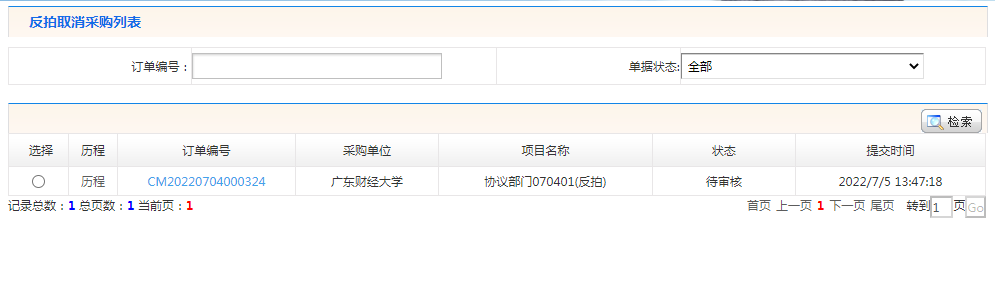 合同管理待制作合同--制作合同点击左侧的菜单栏【合同-待制作合同】，进入待制作合同列表点击【制作合同】，选择一条合同记录作为模板，点击【作为模板导入】进入到制作合同详情页面，填写合同的基本信息，选择【提交】，制作合同成功，待供应商审核即可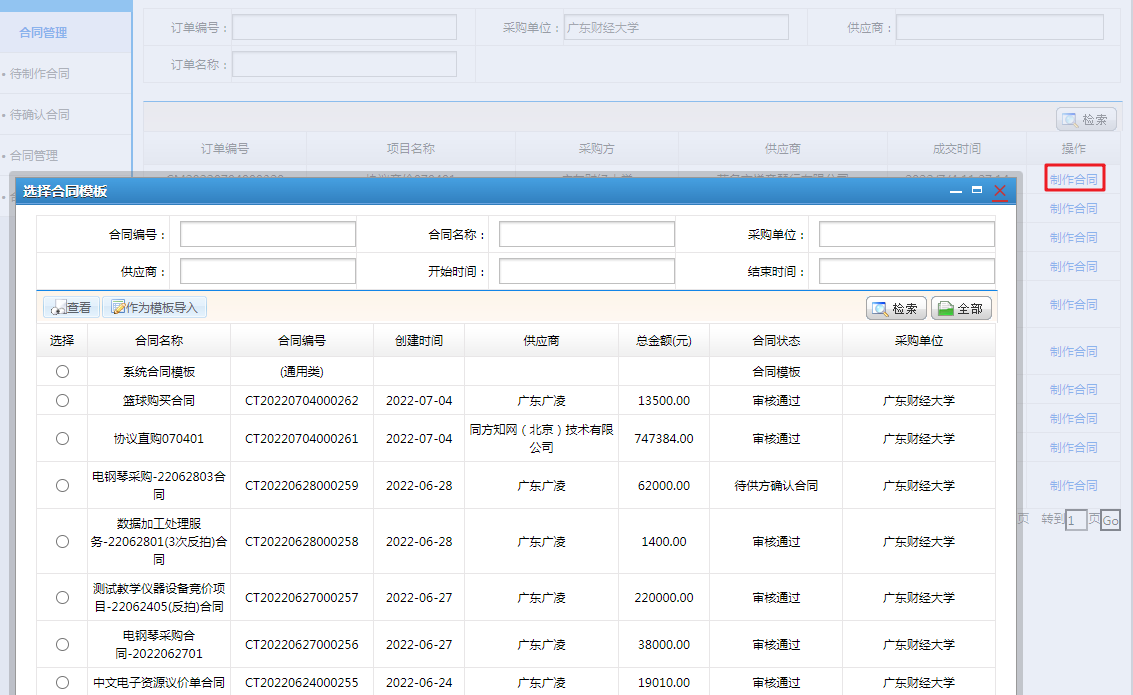 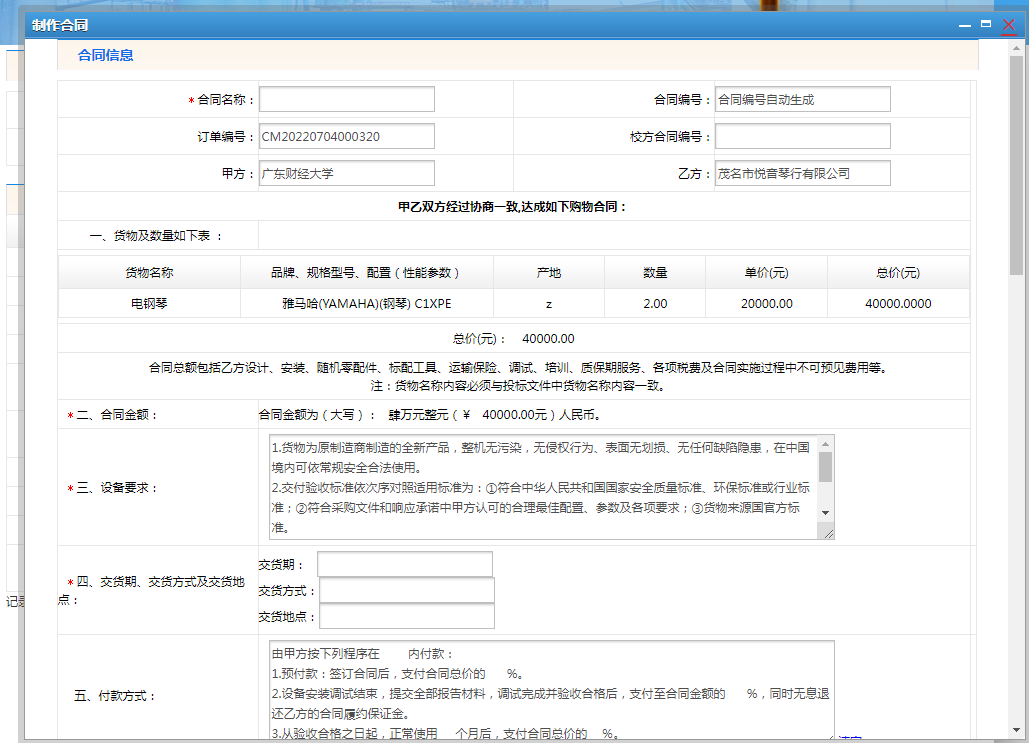 待确认合同操作步骤：点击左侧的菜单栏【合同-待确认合同】，进入待确认合同管理列表页面展示（由供应商制作的合同）待确认的合同数据可以通过输入条件进行查询选择一条合同记录，选择【审批】，弹出合同审核框点击【审核通过】，审核完成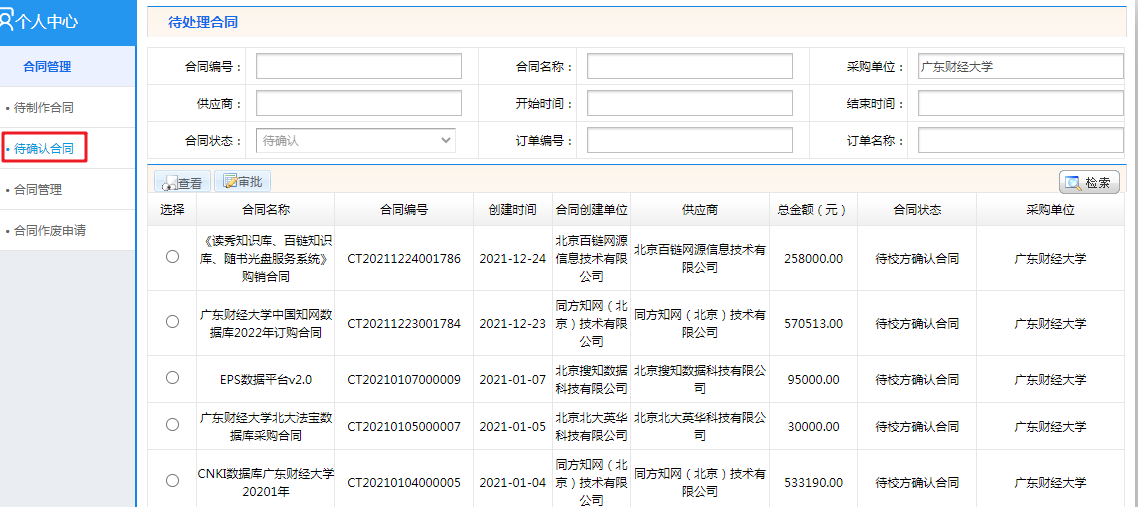 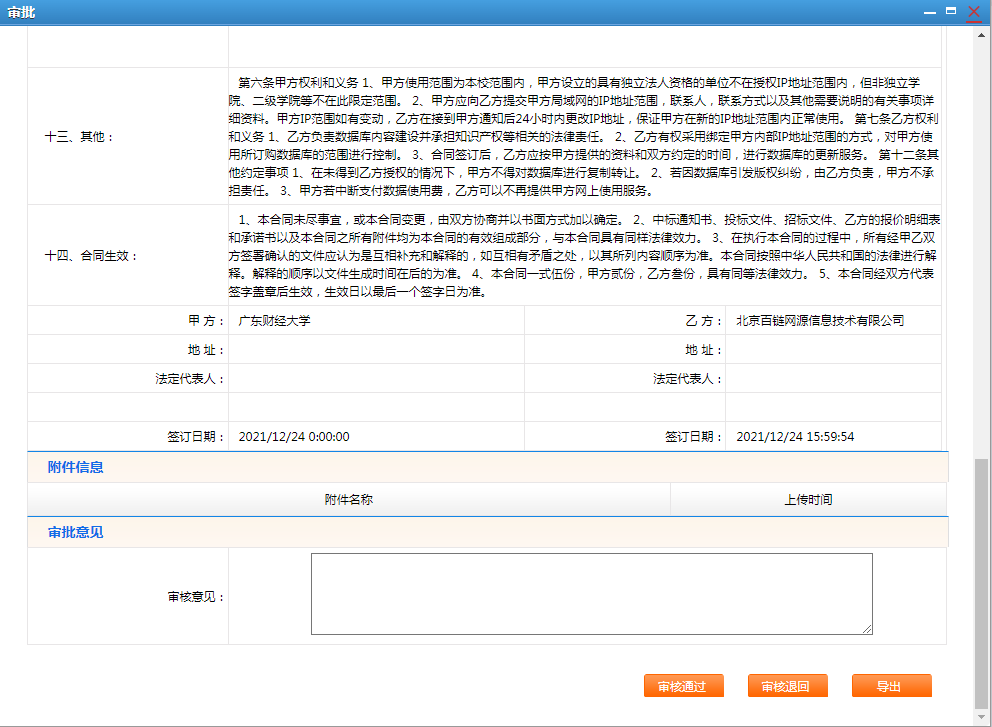 合同管理操作步骤：--查看合同点击左侧的菜单栏【合同-合同管理】，进入合同管理列表页面展示所有甲方为本单位的合同数据可以通过输入条件进行查询， 可以点击查看合同详情信息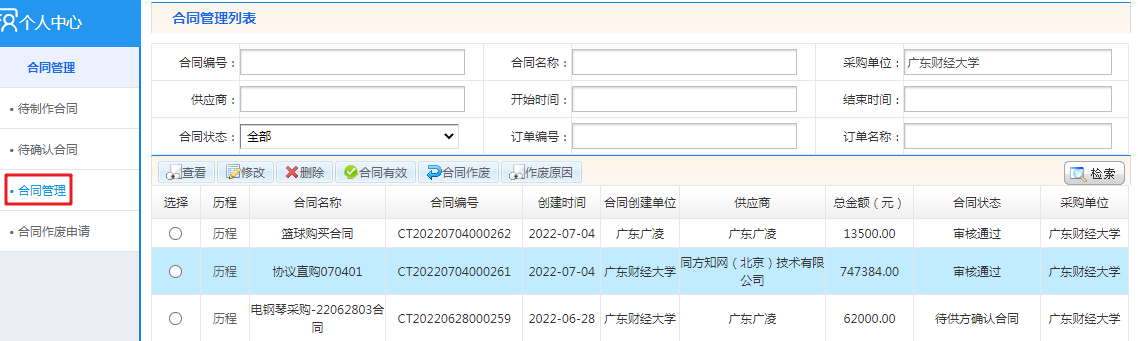 --合同作废点击左侧的菜单栏【合同-合同管理】，进入合同管理列表点击【合同作废】，输入作废原因，提交合同作废申请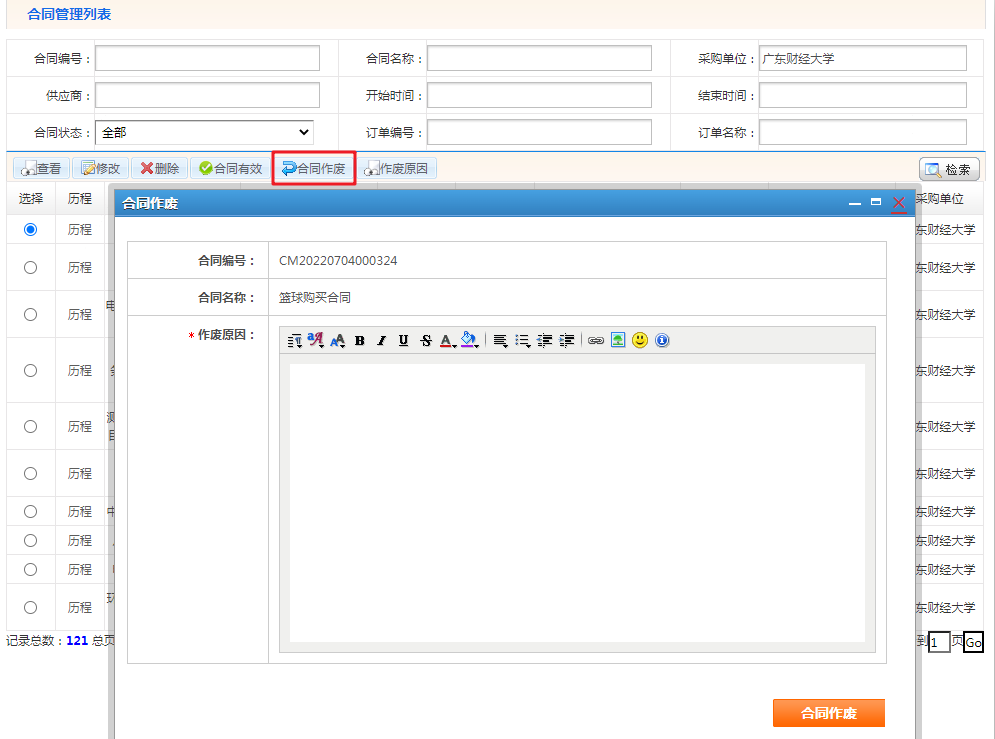 --作废原因	点击左侧的菜单栏【合同-合同管理】，进入合同管理列表选择一条无效的合同记录，点击【作废原因】，可查看合同作废原因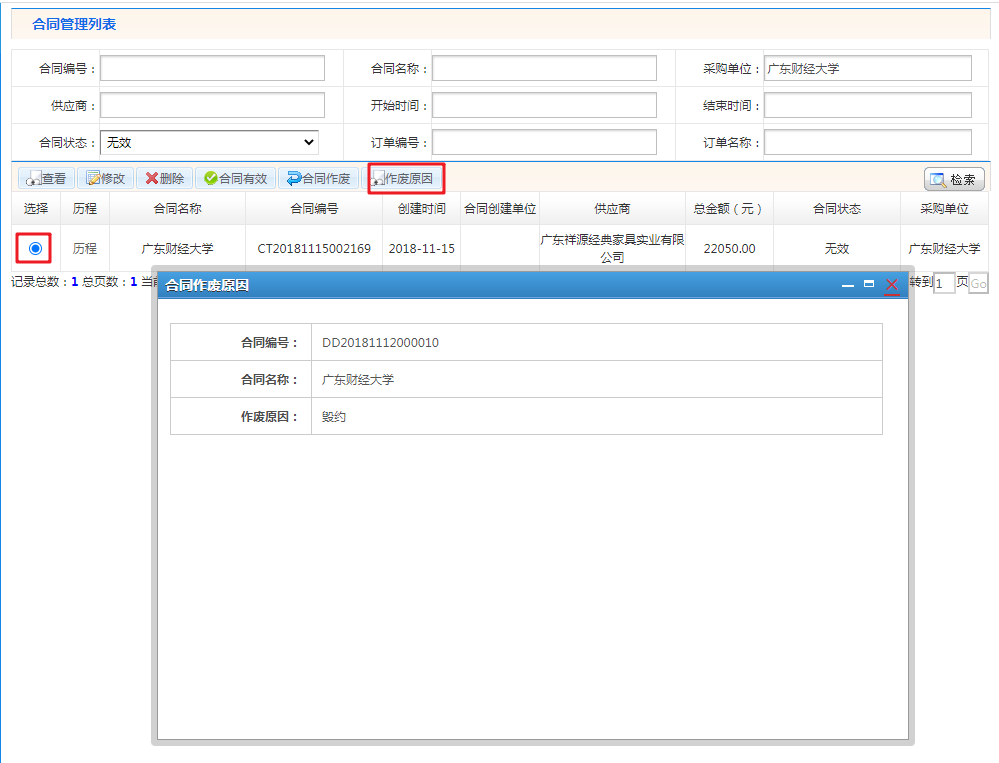 合同作废申请操作步骤：点击左侧的菜单栏【合同-合同作废申请】，进入合同作废申请列表页面展示所有甲方为本单位合同提交作废申请的数据可以通过输入条件进行查询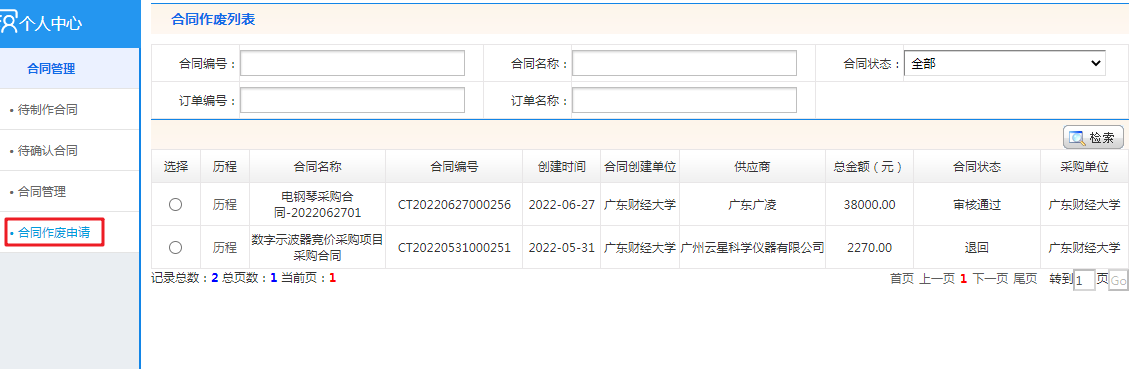 评价待评价操作步骤：点击左侧菜单栏【评价-待评价】，进入待评价页面页面展示所有待评价的供应商（按照订单）点击列表行中的【评价】，进入评价页面选择评价的星级和输入评价内容，点击【提交】，评价成功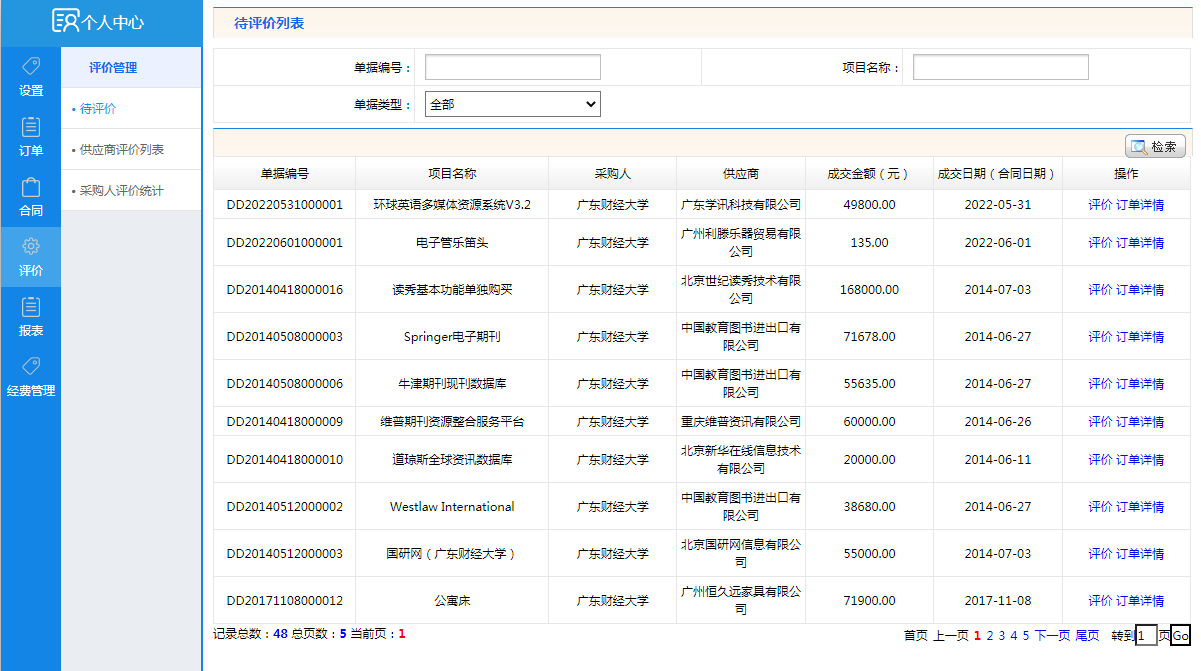 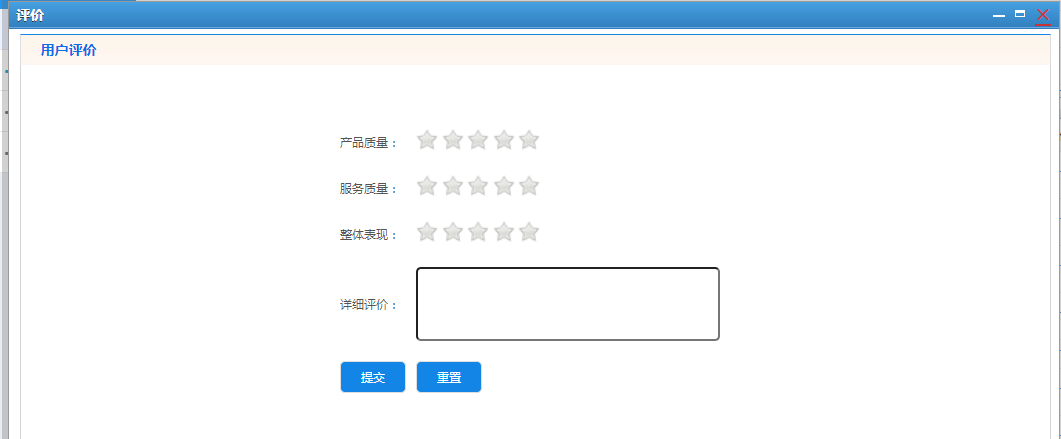 供应商评价列表操作步骤：1 点击左侧菜单栏【评价-供应商评价列表】，进入供应商评价列表页面2 页面列表展示已经评价的供应商列表3 点击列表行中的【评价详情】，进入评价详情页面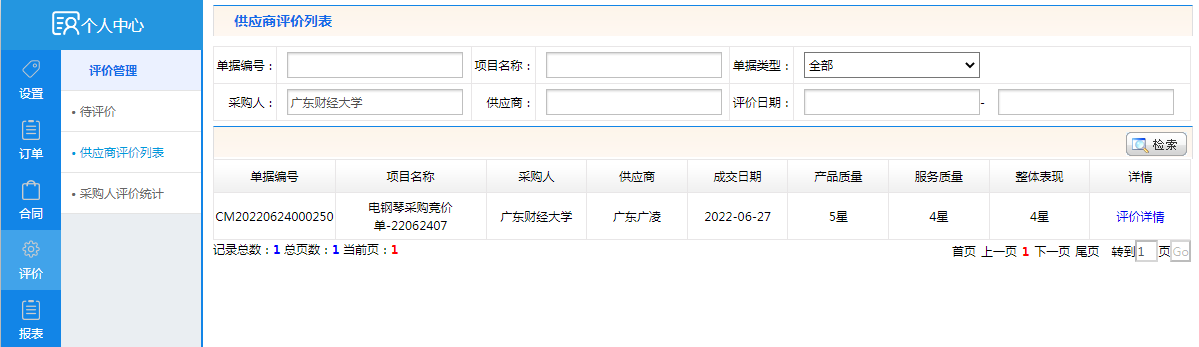 采购人评价统计操作步骤：点击左侧菜单栏【评价-采购人评价统计】，进入采购人评价统计页面页面列表展示供应商对本单位采购人的评价可以通过输入不同条件进行查询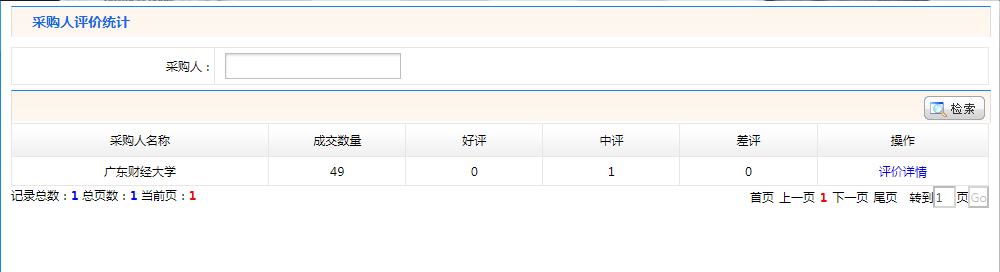 报表订单查询与统计操作步骤：点击左侧菜单栏的【报表-订单查询与统计】，进入订单查询与统计页面页面展示了本采购单位的直购订单，并且对经费金额进行了统计可以通过输入条件进行查询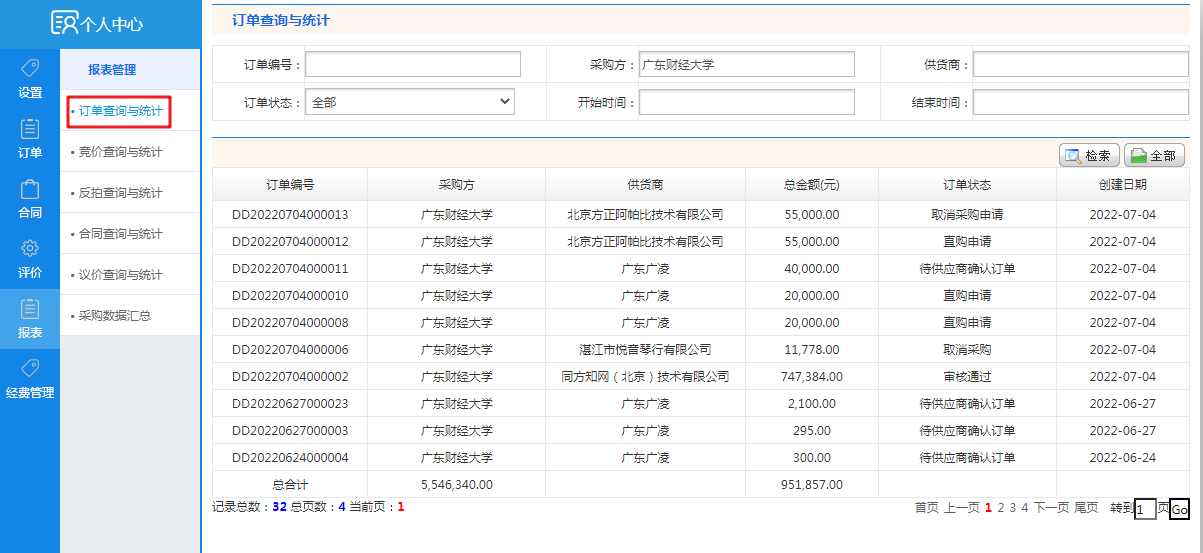 竞价查询与统计操作步骤：点击左侧菜单栏的【报表-竞价查询与统计】，进入竞价查询与统计页面页面展示了本采购单位的竞价订单，并且对经费金额进行了统计可以通过输入条件进行查询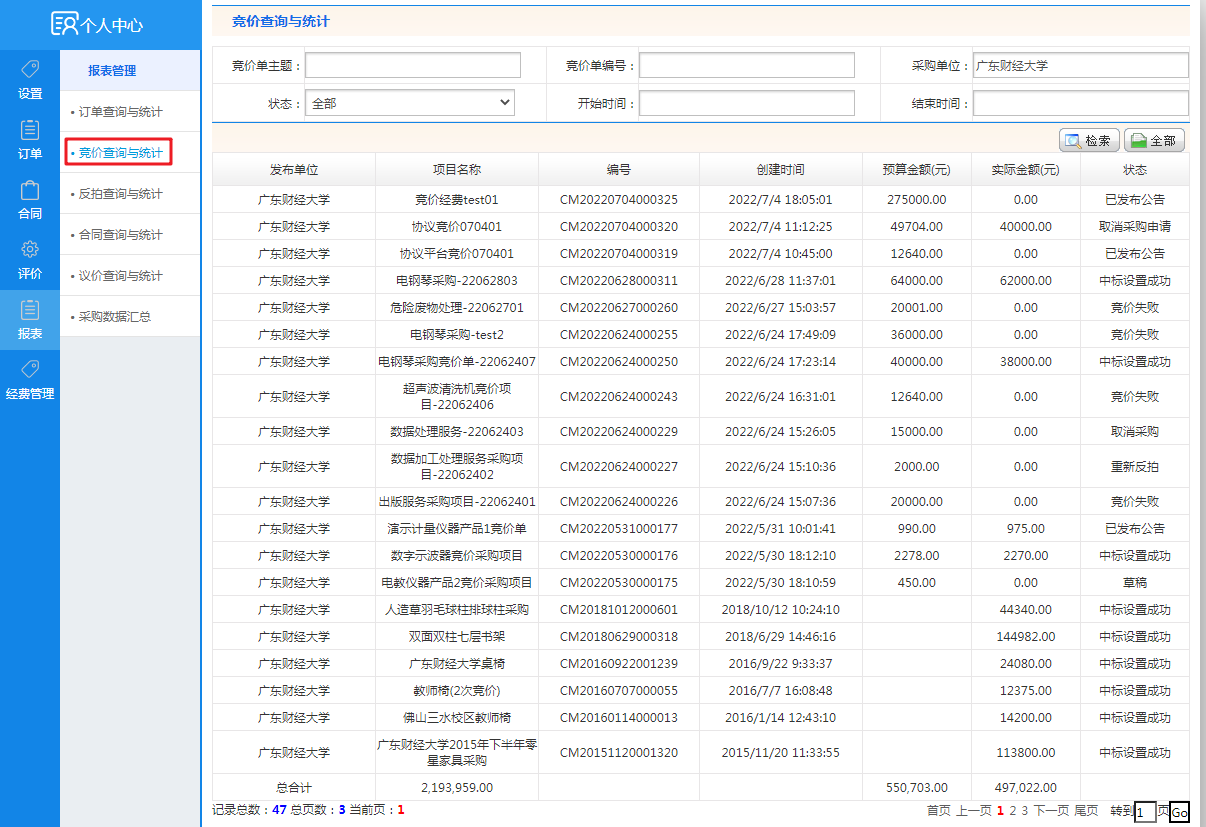 反拍查询与统计操作步骤：点击左侧菜单栏的【报表-反拍查询与统计】，进入反拍查询与统计页面页面展示了本采购单位的反拍订单，并且对经费金额进行了统计可以通过输入条件进行查询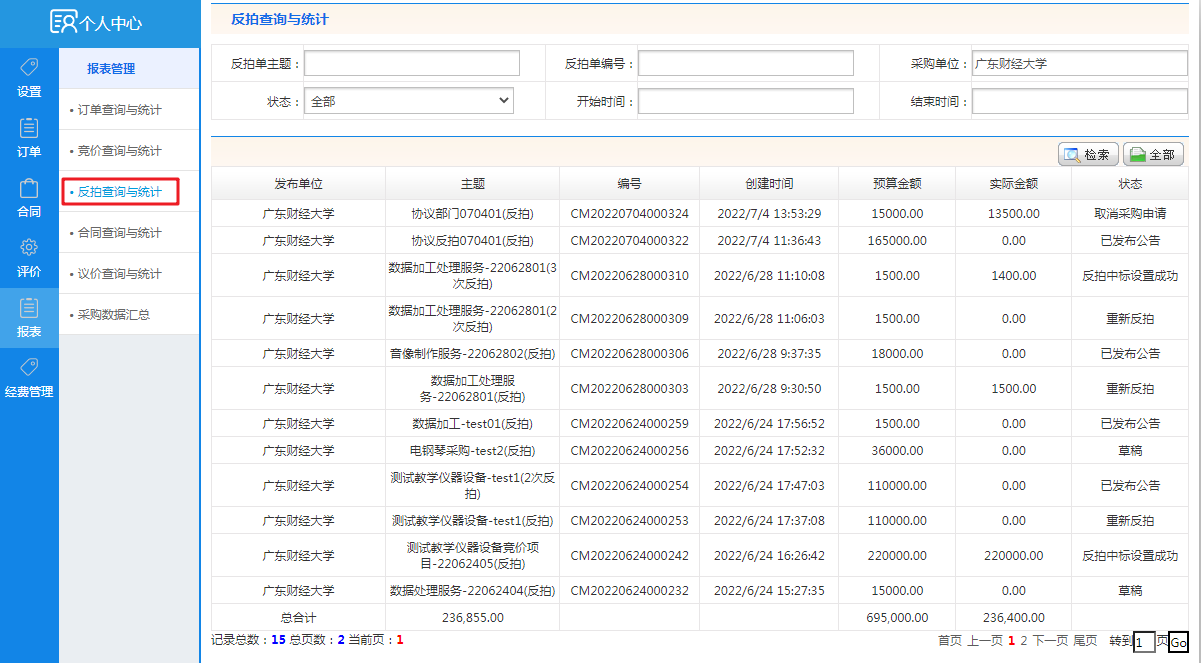 合同查询与统计操作步骤：点击左侧菜单栏的【报表-合同查询与统计】，进入合同查询与统计页面页面展示了本采购单位的合同，并且对合同的经费金额进行了统计可以通过输入条件进行查询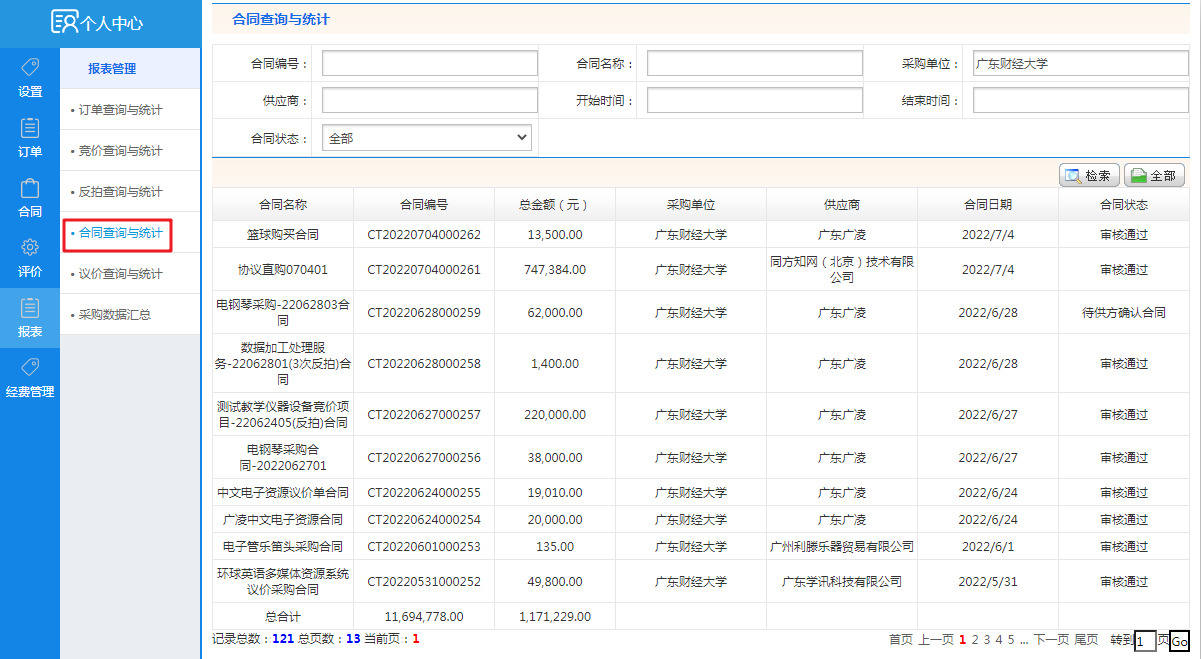 议价查询与统计操作步骤：点击左侧菜单栏的【报表-议价查询与统计】，进入议价查询与统计页面页面展示了本采购单位的议价订单，并且对经费金额进行了统计可以通过输入条件进行查询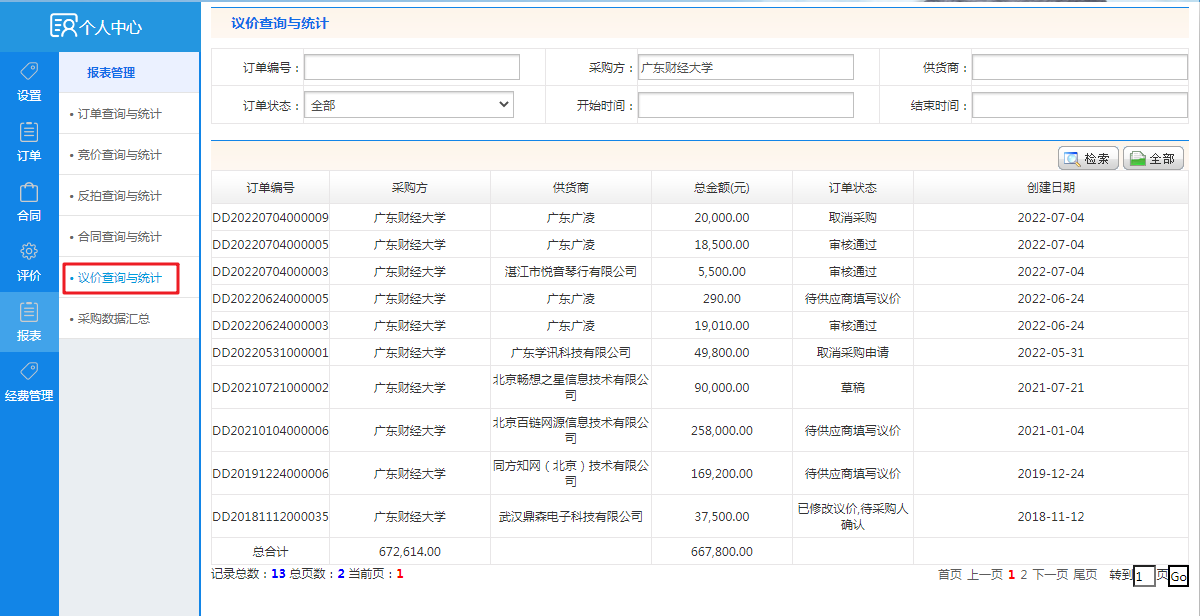 采购数据汇总操作步骤：点击左侧菜单栏的【报表-采购数据汇总】，进入采购数据汇总页面页面展示了本采购单位的全部订单数据可以通过输入条件进行查询可以点击【主单导出】或者【明细导出】导出采购订单数据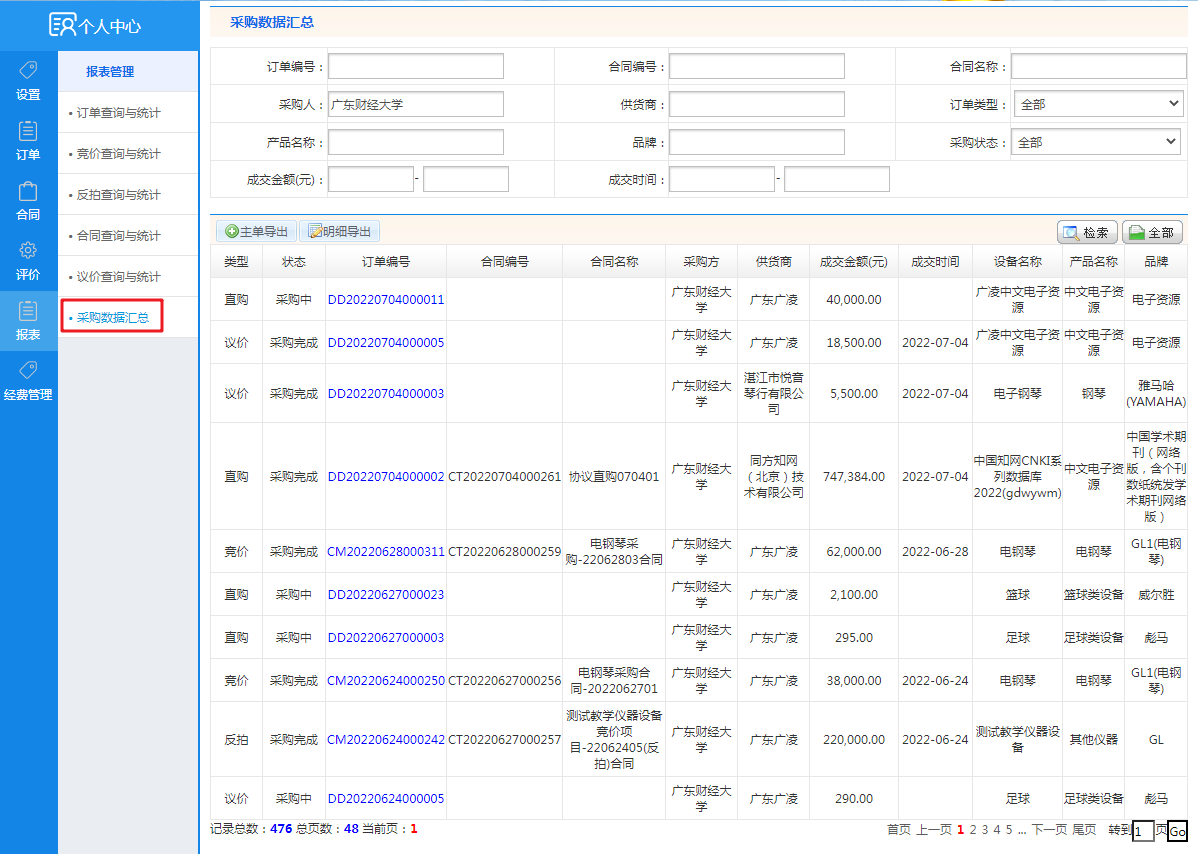 经费管理经费管理 同上2.1采购经费记录表操作步骤：点击左侧菜单栏【经费管理-采购经费记录表】，进入采购经费记录管理列表页面页面展示订单生成的经费信息，可通过输入条件进行查询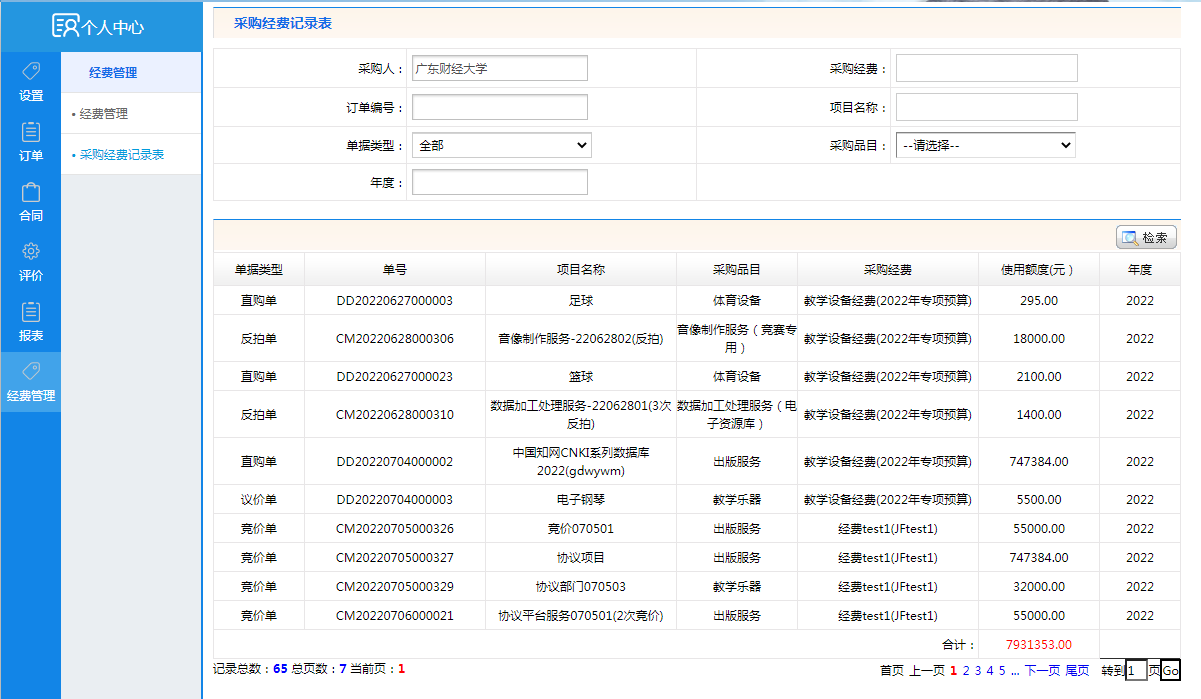 